Konceptuālais ziņojums „Par profesionālās izglītības programmu finansēšanu” Rīgā, 2020KopsavilkumsKonceptuālais ziņojums „Par profesionālās izglītības programmu finansēšanu” (turpmāk – ziņojums) sagatavots, lai īstenotu ar Ministru kabineta 2019.gada 7.maija rīkojumu Nr. 210 apstiprinātā Valdības rīcības plāna Deklarācijas par Artura Krišjāņa Kariņa vadītā Ministru kabineta iecerēto darbību īstenošanai Izglītības un zinātnes ministrijai (turpmāk – IZM) noteikto pasākumu Nr. 123.1. pārskatīt profesionālās izglītības programmu finansēšanas kārtību. Saskaņā ar Ministru kabineta un Latvijas Pašvaldību savienības 2019.gada vienošanās un domstarpību protokola (turpmāk - vienošanās un domstarpību protokols) II daļas 5.sadaļā noteikto, IZM līdz 2020.gada 31.martam jāizstrādā konceptuālais ziņojums par profesionālās izglītības programmu finansēšanu un jāiesniedz izskatīšanai Ministru kabinetā (turpmāk – MK).Ministru kabineta 2016.gada 31.maija sēdes protokola Nr. 26 39.§ Informatīvais ziņojums “Par valsts budžeta izdevumu pārskatīšanas 2017., 2018. un 2019.gadam rezultātiem un priekšlikumi par šo rezultātu izmantošanu likumprojekta “Par vidēja termiņa budžeta 2017., 2018. un 2019.gadam” un likumprojekta “Par valsts budžetu 2017.gadam” izstrādes procesā”, 6.9. apakšpunktā dotais uzdevums (Nr. 2016-UZD-1353) Izglītības un zinātnes ministrijai profesionālās izglītības reformas ietvaros sagatavot un iesniegt izskatīšanai Ministru kabinetā profesionālās izglītības programmu finansēšanas modeli, tajā skaitā finansēšanas principus citu dibinātāju profesionālajām izglītības iestādēm.Ministru kabineta 2017.gada 29.augusta sēdes protokola Nr. 42 45.§ Informatīvais ziņojums “Par darba grupas, kas izveidota ar Ministru prezidenta 2017.gada 12.aprīļa rīkojumu Nr.106 “Par darba grupu” rezultātiem” 4.punktā dotais uzdevums (Nr. 2017-UZD- 2375) Izglītības un zinātnes ministrijai sagatavot un iesniegt izskatīšanai Ministru kabinetā informatīvo ziņojumu par snieguma finansējuma ieviešanas iespējām un nosacījumiem valsts profesionālās izglītības iestādēs. Ziņojumā izvērtēta esošā profesionālās izglītības programmu īstenošanas un finansēšanas kārtība, ņemot vērā profesionālās izglītības specifiku un to, ka profesionālās vidējās izglītības nodrošināšanā iesaistītas vairākas institūcijas. Ziņojumā sniegts ieskats izglītojamo uzņemšanas plānošanas procesā profesionālās izglītības programmās IZM padotības iestādēs, tāpat arī apskatīti principi, kas nosaka IZM valsts budžeta piešķīrumu Latvijas izglītības klasifikācijā iekļauto profesionālās pamatizglītības, arodizglītības un profesionālās vidējās izglītības programmu (turpmāk – profesionālās izglītības programmas) īstenošanas finansēšanai. Ziņojumā pamatota izmaiņu nepieciešamība profesionālās izglītības programmu finansēšanā, izstrādāti priekšlikumi profesionālās izglītības programmu finansēšanas pilnveidei, kā arī sniegti ieteikumi tās turpmākajai attīstībai. Ziņojuma 3.nodaļā sniegti priekšlikumi, kuru īstenošanai ir skaidrs turpmākais rīcības plāns un apzināts pasākumu īstenošanai nepieciešamais valsts budžeta finansējums, savukārt 4.nodaļā sniegti ieteikumi profesionālās izglītības programmu finansēšanas pilnveidei nākotnē, kuru īstenošanai konkrēts rīcības plāns, tāpat arī plānoto pasākumu ietekmes uz valsts budžetu izvērtējums būtu jāizstrādā.Esošās situācijas aprakstsProfesionālās izglītības programmu īstenošana un finansēšana2019./2020.mācību gadā profesionālo izglītību valstī īstenoja 58 izglītības iestādes, t.sk. 46 profesionālās pamata un vidējās izglītības iestādes (21 profesionālās vidējās izglītības iestāde, 22 profesionālās izglītības kompetences centri, viena arodizglītības iestāde un divas vispārējās izglītības iestādes). Iespēja apgūt profesionālās izglītības programmas tiek piedāvāta arī 11 koledžās (izglītības iestādes, kas īsteno pirmā līmeņa profesionālās augstākās izglītības programmas), kas atrodas IZM, Veselības ministrijas, Iekšlietu ministrijas, kā arī augstskolu padotībā. Profesionālās izglītības programmas iespējams apgūt arī Latvijas Jūras akadēmijas Jūrskolā, kas ir juridiskas personas dibināta izglītības iestādes struktūrvienība.Profesionālās izglītības iestādes var iedalīt pēc to dibinātāja, valsts tiešās pārvaldes iestāžu padotībā darbojas 33 profesionālās izglītības iestādes (t.sk. IZM – 21, Kultūras ministrijas – 10, Labklājības ministrijas – viena un Zemkopības ministrijas padotībā – viena izglītības iestāde). Vienlaikus valstī profesionālo izglītību nodrošina arī viena privāto tiesību juridiskas personas dibināta profesionālās izglītības iestāde – Ģenerāļa Pētera Radziņa Staiceles Sporta profesionālā vidusskola un piecas fizisku personu dibinātas profesionālās izglītības iestādes, kā arī piecas pašvaldību dibinātas profesionālās izglītības iestādes. Profesionālās izglītības programmas īsteno arī divas pašvaldības vispārējās izglītības iestādes Zaļenieku komerciālā un amatniecības vidusskola un Bebrenes vispārizglītojošā un profesionālā vidusskola (izglītības iestāžu sarakstu, kas īsteno profesionālās izglītības programmas skatīt Pielikums Nr. 1). Saskaņā ar Izglītības likuma 59.pantu izglītības iestādes finansē to dibinātāji. Atbilstoši Profesionālās izglītības likuma 31.panta otrajai daļai IZM un nozaru ministrijas var noteikt valsts finansēto vietu skaitu izglītības iestāžu profesionālās izglītības programmās, tas attiecas arī uz profesionālās izglītības programmu īstenošanu augstākās izglītības iestāžu struktūrvienībās un pašvaldību dibinātās izglītības iestādēs. Valsts izglītības iestādes finansē no valsts budžeta saskaņā ar gadskārtējo valsts budžeta likumu, pašvaldību izglītības iestādes finansē no pašvaldību budžetiem, privātās izglītības iestādes finansē to dibinātāji – fiziskas vai juridiskas personas. Atbilstoši Izglītības likuma 60.pantam izglītības iestādes dibinātājam ir jānodrošina Ministru kabineta noteikto izglītības programmu īstenošanas izmaksu minimumu uz vienu izglītojamo, izglītības iestāžu uzturēšanas un saimnieciskos izdevumus, t.sk. saimnieciskā personāla darba algas, kā arī ar starptautisko sadarbību saistītos izdevumus un izglītojamo uzturēšanas izdevumus izglītības iestādē.Izglītības likuma 60.panta trešā daļa nosaka, ka pedagogu darba samaksa valsts izglītības iestādēs tiek nodrošināta no valsts budžeta līdzekļiem, savukārt pašvaldības izglītības iestādēs - no valsts budžeta mērķdotācijām. 2015.gada 18.jūnijā Saeimā pieņemtie grozījumi Izglītības likuma 59.panta otrajā daļā paredz, ka no 2023.gada 1.janvāra privātās izglītības iestādes saņems valsts budžeta finansējumu pedagogu darba samaksai, ja privātās izglītības iestādēs tiek īstenotas akreditētas arodizglītības un profesionālās vidējās izglītības programmas.2019.gada valsts budžetā (administrē IZM) mērķdotācijas pašvaldību izglītības iestādēm veidoja 368,7 milj. EUR, no tiem pašvaldību pamata un vispārējās vidējās izglītības iestāžu, pašvaldību speciālās izglītības iestāžu, pašvaldību profesionālās izglītības iestāžu un daļējai interešu izglītības programmu pedagogu darba samaksai un valsts sociālās apdrošināšanas obligātajām iemaksām sastādīja 272,0 milj. EUR, tajā skaitā mērķdotācijas pašvaldību profesionālās izglītības iestādēm pedagogu darba samaksai veidoja 1,4 milj. EUR. Profesionālās izglītības programmu īstenošanai valsts budžeta dotācija 2019.gadā veidoja 71,8 milj. EUR (IZM resora). Līdz 2017.gada 31.augustam valsts finansējums 683 tūkst. EUR apmērā tika piešķirts piecu pašvaldību profesionālās izglītības iestāžu profesionālās izglītības programmu īstenošanai - Cēsu Profesionālā vidusskola (šobrīd Vidzemes Tehnoloģiju un Dizaina tehnikums), Vecbebru Profesionālā un vispārizglītojošā internātvidusskola (2017.gadā likvidēta), Mālpils Profesionālā vidusskola (2017.gadā likvidēta), Apguldes Profesionālā vidusskola (šobrīd - Dobeles Amatniecības un vispārizglītojošās vidusskolas struktūrvienība Apguldē), Zaļenieku Profesionālā vidusskola (šobrīd integrēta izglītības iestāde - Zaļenieku komerciālā un amatniecības vidusskola). Šobrīd profesionālās izglītības programmas tiek īstenotas septiņās pašvaldību izglītības iestādēs - Dobeles Amatniecības un vispārizglītojošajā vidusskolā, Zaļenieku komerciālajā un amatniecības vidusskolā, Bebrenes vispārizglītojošajā un profesionālajā vidusskolā, Jelgavas Amatu vidusskolā, Balvu profesionālajā un vispārizglītojošajā vidusskolā. Mākslas jomas profesionālās izglītības programmas īsteno arī Valmieras Dizaina un mākslas vidusskola un Profesionālās izglītības kompetences centrs “Daugavpils Dizaina un mākslas vidusskola “Saules skola””.Profesionālās izglītības programmu īstenošanas izmaksu finansēšana notiek saskaņā ar Ministru kabineta 2007.gada 2.oktobra noteikumiem Nr. 655 “Noteikumi par profesionālas izglītības programmu īstenošanas izmaksu minimumu uz vienu izglītojamo” (turpmāk – MK noteikumi Nr. 655). Latvijas profesionālas izglītības finansēšanas programmu pašreizējais modelis paredz profesionālās izglītības iestādei finansējumu piešķirt pēc viena izglītojamā izmaksām konkrētās IP grupās, diferencējot normējamās izmaksas ar katrai izglītības programmu grupai noteikto izmaksu minimālo koeficientu.Izglītojamo uzņemšanas plānošana profesionālās izglītības programmāsLai sekmētu attiecīgās nozares profesionālās izglītības efektivitātes un kvalitātes paaugstināšanu un veicinātu profesionālās izglītības atbilstību darba tirgus prasībām, ir izveidotas un darbojas Nozaru ekspertu padomes (turpmāk – NEP). Saskaņā ar Profesionālās izglītības likuma 12.panta otrās daļas 1.punktu NEP sniedz priekšlikumus par nozarēm nepieciešamo izglītojamo skaitu profesionālās izglītības programmās turpmākajiem trīs gadiem, balstoties uz Ekonomikas ministrijas darba tirgus vidēja termiņa un ilgtermiņa prognozēm. Ziņojumā sniegts ieskats izglītojamo uzņemšanas plānošanas procesā profesionālās izglītības programmās IZM padotībā esošajās izglītības iestādēs.IZM apkopo NEP saskaņoto izglītojamo vietu skaita pieprasījumu speciālistu sagatavošanai IZM padotībā esošajās izglītības iestādēs un saskaņā ar Ekonomikas ministrijas darba tirgus vidēja termiņa un ilgtermiņa prognozēm, NEP priekšlikumiem, izglītības iestāžu attīstības un investīciju stratēģijām, ieguldījumiem infrastruktūras un izglītības programmu modernizēšanā, statistikas rādītājiem, Nozaru kvalifikāciju struktūru, modulāro izglītības programmu piedāvājumu, DVB mācībām, izglītības satura reformām u.c. izvērtē un analizē NEP sniegtos priekšlikumus par nozarēm nepieciešamo izglītojamo skaitu profesionālās izglītības iestādēs. Izglītības iestādes izvērtē nākamā budžeta gada uzņemšanas plānus profesionālās izglītības programmās un attiecīgo nozaru speciālistu nepieciešamību darba tirgū. Izvērtējot iepriekšējā un esošā mācību gada izglītojamo uzņemšanas gaitu un rezultātus, kā arī NEP un IZM sniegtos priekšlikumus, izglītības iestādes prognozē nākamajā mācību gadā plānoto izglītojamo uzņemšanu valsts finansētajās izglītības programmās. IZM izvērtē attiecīgo nozaru speciālistu nepieciešamību darba tirgū un izglītības iestāžu nākamā gada uzņemšanas plānus profesionālās izglītības programmās un tos atkārtoti iesniedz saskaņošanai NEP, kas sniedz atzinumu un priekšlikumus profesionālās izglītības pasūtījumam atbilstoši darba tirgus pieprasījumam. Saskaņā ar NEP atzinumiem tiek sagatavots no valsts budžeta finansēto izglītojamo skaita uzņemšanas plāns profesionālās izglītības programmās.Saskaņā ar Nacionālās trīspusējās sadarbības padomes Profesionālās izglītības un nodarbinātības trīspusējās sadarbības apakšpadomes nolikuma (apstiprināts ar Nacionālās trīspusējās sadarbības padomes 2016.gada 21.aprīļa sēdes lēmumu – Protokola Nr.1. 2.punktu) 4.4.apakšpunktu Profesionālās izglītības un nodarbinātības trīspusējās sadarbības apakšpadome (turpmāk – PINTSA) saskaņo valsts budžeta  finansēto izglītojamo skaitu profesionālās pamatizglītības, arodizglītības un profesionālās vidējās izglītības programmās valstī kopumā un katrā reģionā.IZM izdod rīkojumu par valsts finansēto izglītojamo vietu skaitu uzņemšanai nākamajam gadam. Pamatojoties uz IZM rīkojumu un MK noteikumos Nr.655 norādīto gada vidējā izglītojamo skaita aprēķina formulu izglītības iestādēm tiek noteikts valsts finansēto vietu skaits profesionālās izglītības programmās attiecīgajam budžeta gadam. Aprakstītā izglītojamo uzņemšanas plānošana valsts budžeta finansētās profesionālās izglītības programmās shematiski attēlota zemāk attēlā (skat. Attēls Nr. 1).Attēls Nr. 1. Valsts finansēto izglītojamo vietu skaita plānošana uzņemšanai profesionālās izglītības programmās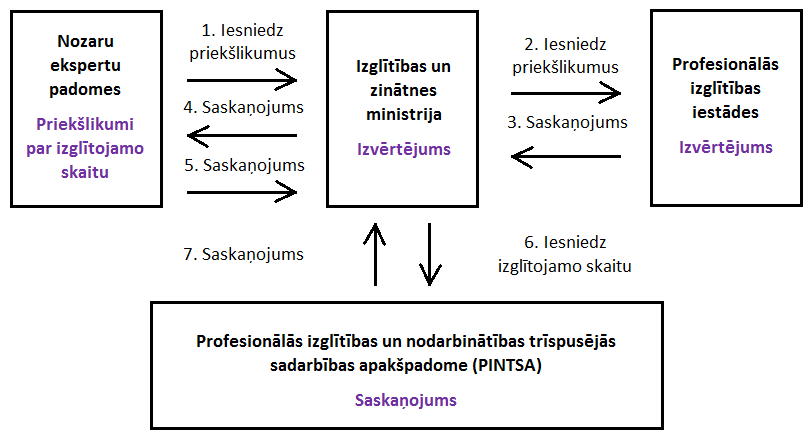 Kārtību, kādā IZM plāno un aprēķina plānojamam budžeta gadam valsts finansēto vietu skaitu profesionālās izglītības programmās nosaka IZM 2016.gada 15.maija iekšējie noteikumi Nr.24 “Kārtība, kādā Izglītības un zinātnes ministrija plāno un aprēķina plānojamam budžeta gadam valsts finansēto vietu skaitu profesionālās pamatizglītības, arodizglītības un profesionālās vidējās izglītības programmās”.Profesionālās izglītības likumā un uz tā pamata izdotajos normatīvajos aktos ietvertais regulējums paredz mehānismu, kā tiek izvērtēts nozarēs nepieciešamais speciālistu skaits darba tirgū un sniegti priekšlikumi valsts budžeta finansējuma piešķiršanai profesionālas izglītības programmu īstenošanai. Jāņem vērā arī kultūras un radošo industriju nozaru specifika, kurām nav izveidota NEP. Mūzikas, mākslas un dejas nozaru speciālistu nepieciešamību darba tirgū, saskaņā ar Kultūras ministrijas doto uzdevumu, vērtē Latvijas Nacionālā kultūras centra izveidota ekspertu komisija. MK noteikumos Nr. 655. noteiktās izglītības programmas izmaksas veido normējamās izmaksas un nenormējamās izmaksas, kas ietver arī stipendijas. Kārtību, kādā izglītojamiem tiek piešķirtas stipendijas nosaka Ministru kabineta 2004.gada 24.augusta noteikumi Nr.740 “Noteikumi par stipendijām”, paredzot, ka stipendijas audzēkņiem valsts dibinātajās izglītības iestādēs tiek izmaksātas no valsts budžeta līdzekļiem - no izglītības iestādes stipendiju fonda, kuru izveido no dotācijas no vispārējiem ieņēmumiem, pašvaldību izglītības iestādēs no pašvaldību budžeta līdzekļiem, savukārt citas juridisko vai fizisko personu dibinātās izglītības iestādes stipendijas izmaksā no sava budžeta.Izmaiņu nepieciešamība profesionālās izglītības programmu finansēšanāPiešķirot finansējumu atbilstoši viena izglītojamā izglītošanas izmaksām konkrētā izglītības programmā, tiek atvieglota valsts pasūtījuma veidošana profesionālajā izglītībā, nosakot, kāda apmēra valsts finansējums, kādās izglītības programmās un kādam izglītojamo skaitam tiks piešķirts. Finansējuma apjoms, kas balstīts uz izglītojamo skaitu, ļauj profesionālās izglītības iestādēm savus ienākumus plānot tik ilgi, kamēr tās sagatavo noteiktu speciālistu skaitu, attiecīgi šī pieeja izglītības iestādēm ļauj plānot savus resursus ilgākā laika periodā. Tiek nodrošināti vienlīdzīgi, skaidri finansēšanas nosacījumi visām profesionālās izglītības iestādēm. Esošā pieeja dod iespēju arī operatīvi reaģēt uz darba tirgus pieprasījuma izmaiņām, veidojot ikgadējo valsts budžeta finansēto izglītojamo vietu skaitu, tādā veidā efektīvi īstenojot valsts politiku profesionālajā izglītībā.Latvijas profesionālas izglītības sistēmā pēdējos gados ir notikušas būtiskas pārmaiņas - sakārtots profesionālās izglītības iestāžu tīkls, veiktas nozīmīgas investīcijas infrastruktūras modernizācijai, materiālās un tehniskās bāzes uzlabošanai, izveidotas jaunas sadarbības formas ar sociālajiem partneriem un privāto sektoru, izstrādāta Nozaru kvalifikāciju struktūra, profesiju standarti un profesionālās kvalifikācijas prasības, uzsākta modulāro izglītības programmu un profesionālās kvalifikācijas eksāmenu satura izstrāde. Šīs pārmaiņas paredz plašas iespējas sagatavot jauniešus atbilstoši profesiju standartiem, kā arī nodrošināt iegūto kvalifikāciju atbilstību Latvijas kvalifikāciju ietvarstruktūrai, vienlaikus nodrošinot sasaisti ar Eiropas profesionālo kvalifikāciju ietvarstruktūru. Atbilstoši 2015.gada 18.jūnija grozījumiem Izglītības likumā, ieviešot Latvijas kvalifikācijas ietvarstruktūras līmeņus, nacionālā kvalifikāciju sistēma un to profesionālās kvalifikācijas balstās uz nozares kvalifikāciju struktūrām, kuras tiek veidotas izmantojot kompetences. Savukārt modulārās profesionālās izglītības programmas tiek veidotas ievērojot ECVET (Eiropas kredītsistēma profesionālajai izglītībai un mācībām) principus, tas nozīmē sasniedzamos mācīšanās rezultātus, kas nosaka, ko izglītības  procesā iesaistītais spēj darīt, zina un izprot pēc attiecīgu mācību pabeigšanas, un tas ir definēts zināšanu, prasmju un kompetenču izteiksmē.Uzsākta modulārās pieejas īstenošana profesionālās izglītības satura izveidošanai un programmu īstenošanai, kas ļauj jauniešiem un pieaugušajiem izvēlēties apgūt ne tikai pilnu profesionālo kvalifikāciju bez laika ierobežojuma, bet arī atsevišķi apgūt profesionālās izglītības programmu moduļus, tādējādi paplašinot savas iespējas darba tirgū. Tiek īstenotas jaunas pieejas pedagogu kompetences un darba kvalitātes uzlabošanai, t.sk. digitālas mācību vides izveidošana un digitālu mācību līdzekļu ieviešana u.c. Turklāt profesionālās izglītības sistēmā kopš 2016.gada ieviesta jauna izglītības ieguves forma - darba vidē balstītas mācības (turpmāk – DVB mācības), kurai no tradicionālajām izglītības programmām ir atšķirīga pieeja mācību procesa organizēšanā, t.sk. mācību grupām ar nelielu izglītojamo skaitu, tāpat arī atšķiras mācību īstenošanas vieta, mācību ilgums, kas attiecīgi var ietekmēt  profesionālās izglītības programmas īstenošanai nepieciešamā finansējuma aprēķinu.Modulāro profesionālas izglītības programmu kontekstā jāņem vērā grupas lielums, nodrošinot optimālu izglītojamo skaitu modulārās programmas daļu (moduļa vai vairākus moduļu), apguvē. Ja vispārējo mācību priekšmetu apguvē iespējams nodrošināt sekmīgu mācību procesu grupās ar izglītojamo skaitu, kas lielāks par 30, tad profesionālo kompetenču apguvē, kas saistīta ar praktiskām mācībām konkrētu prasmju apguvei, būtu nepieciešams nodrošināt grupas ar izglītojamo skaitu 16 līdz 20. Gadījumos, kad izglītojamo skaits pārsniedz ieteicamo skaitu grupā, izglītojamie būtu jādala vairākās grupās, kas attiecīgi ietekmēs izglītības programmu īstenošanas izmaksas, piem. pedagoga algas, uzturēšanas u.c. izmaksas.Moduļa satura pamatā ir konkrēti sasniedzamie mācīšanās rezultāti, kas nosaka profesionālo kompetenču apguvi un tādējādi ietver sevī teorētiskās zināšanas, praktiskās mācības un praksi, ko apgūstot izglītojamais var veikt konkrētus darbus no apgūstamās profesionālās kvalifikācijas darba tirgū. Tas nozīmē, ka modulārā pieeja profesionālās izglītības programmu īstenošana pēc būtības pieprasa lielāku praktisko iemaņu un prasmju apguvi, t.sk. iegūstot visas attiecīgajā profesijas standartā vai profesionālās kvalifikācijas prasībās ierakstītās apliecības, sertifikātus un tiesības. Piemēram, ja izglītojamais iegūst profesionālo kvalifikāciju “Lopkopīgas tehniķis”, bet izglītības procesā nav ieguvis “Traktortehnikas vadītāja apliecību”, praktiski darba tirgū nevar strādāt iegūtajā profesijā.2016.gadā tika izveidota IZM darba grupa (Rīkojums Nr.117, 21.03.2016.), kas konstatēja, ka nepieciešams nodrošināt piešķirtā valsts finansējuma atbilstību profesionālas izglītības programmu īstenošanas faktiskajām izmaksām, kā arī izvērtēt profesionālās izglītības programmu finansēšanu gadījumos, kad tās īsteno pašvaldību un citu dibinātāju izglītības iestādes.Profesionālās izglītības iestādes arvien vairāk iesaistās mūžizglītības piedāvājuma veidošanā, tādējādi paplašinot izglītības iespējas pieaugušajiem, kā arī nodrošinot tautsaimniecības attīstības vajadzībām atbilstošu mācību piedāvājumu. Profesionālās izglītības programmas saturiski tiek pārstrukturizētas ar mērķi izveidot elastīgu profesionālās izglītības piedāvājumu, kas nodrošinātu iespēju ātri reaģēt uz darbaspēka pieprasījuma izmaiņām gan īstermiņā, gan ilgtermiņā. Profesionālās izglītības sistēmā ir jāievieš uz profesionālajām kompetencēm balstīts izglītības process un uz sasniedzamiem rezultātiem vērsta pieeja. Modulāro profesionālās izglītības programmu ieviešana dod iespēju profesionālās izglītības īstenošanā iesaistītajiem pārvaldīt pārmaiņas un pielāgoties jaunajām attīstības tendencēm.  Ņemot vērā kompetenču apguves lomu mūžizglītības kontekstā, lai pielāgotos darba tirgus prasībām, profesionālās kvalifikācijas paaugstināšanā un tālākizglītības iespēju nodrošināšanā mūža garumā, ļoti svarīgi katram dot iespēju tās apgūt jebkurā izglītības posmā gan profesionālajā sākotnējā izglītībā, gan pieaugušo izglītībā. Tāpēc profesionālā satura reformas rezultātā tiek veidotas Nozaru kvalifikāciju sistēmas, lai sistēmiski varētu apgūt nozares darbiniekiem nepieciešamās kompetences, un darbinieks varētu tās kombinēt apgūstot profesionālajās izglītības programmās, vai DVB mācībās, vai tās atzīstot ārpus formālā ceļā. Neatkarīgi no kompetences apguves veida, un novērtēšanas vai atzīšanas gan darbiniekiem gan darba devējiem ir saprotams nepieciešamais kompetenču apjoms visos LKI līmeņos, tāpat arī ir skaidras izaugsmes iespējas darbiniekam, pārejot izglītoties uz nākošo LKI līmeni (ko var atzīt un nav jādublē, tā saīsinot izglītības ilgumu), kas attiecīgi veicina pieaugušo tālākizglītību.Tādēļ ilgtermiņā jāveicina valsts budžeta līdzekļu efektīva izmantošana,  profesionālās izglītības programmu īstenošanu nodrošinot atbilstoši  īstenošanas faktiskajām izmaksām un pieejamam finansējumam gan profesionālajā sākotnējā izglītībā, gan tālākizglītībā, apgūstot iztrūkstošās prasmes/moduļus, atbikstoši vienas nozares kvalifikācijas sistēmai.Tas nozīmē, ka darba tirgū vienas nozares profesija un specializācija ir kā atsevišķas, neatkarīgas profesijas, taču profesijai un specializācijai kopīgās zināšanas, prasmes un attieksmes/vai kompetences (kas ir līdz 80%) būtu iespējams mācīt vienreiz un pēctecīgi tālākizglītībā apgūstot tikai specializāciju, tā nedublējot izglītības procesā vienādās kompetences, optimizējot finanšu resursus un ātri un elastīgi nodrošinot pieaugušā atgriešanos darba tirgū.Atbilstoši Ministru kabineta 2020.gada 2.jūnija noteikumiem Nr. 332 “Noteikumi par valsts profesionālās vidējās izglītības standartu un valsts arodizglītības standartu” profesionālās vidējās izglītības standarta un valsts arodizglītības standarta saturs tiek veidots pēc jauniem principiem - obligāto saturu sadalot pamatdaļā un mainīgajā daļā, kas savstarpēji integrē profesiju standartos vai profesionālās kvalifikāciju prasībās noteiktās zināšanas, prasmes, attieksmes un kompetences atbilstoši profesijai un mūžizglītības kompetenču moduļos iekļauto saturu, t.sk. nodrošinot satura teorijas un prakses caurviju apguvi DVB mācībās kā veselumu.Saistībā ar iepriekšminētajām pārmaiņām profesionālajā izglītībā, t.sk. izglītības programmu modularizāciju, DVB mācību īstenošanu, infrastruktūras modernizāciju u.c., IZM darba grupa secināja, ka nepieciešams veikt padziļinātu izpēti par profesionālās izglītības programmu izmaksām un to finansēšanu.Tika organizēts iepirkums pētījuma veikšanai par aprēķiniem profesionālās izglītības programmu izmaksām, kura izpildītājs ir Rīgas Tehniskā universitāte. Pētījuma “Par profesionālās vidējās izglītības finansēšanu Latvijā, izglītības programmu izmaksu koeficientu aktualizēšanu, starptautiskā praksē un akadēmiskajā vidē teorētiski pamatotu profesionālās izglītības programmu īstenošanas finansēšanas modeli un priekšlikumi grozījumiem normatīvajos aktos” (turpmāk – pētījums) mērķis - veikt padziļinātas ekspertīzes pētījumu par profesionālās vidējās izglītības finansēšanu Latvijā, sniegt priekšlikumus izglītības programmu izmaksu koeficientu aktualizēšanai un snieguma finansējuma ieviešanai profesionālajā izglītībā, kā arī izstrādāt starptautiskā praksē un akadēmiskajā vidē teorētiski pamatotu profesionālās izglītības programmu īstenošanas finansēšanas modeli, kā arī sniegt priekšlikumus nepieciešamajiem grozījumiem normatīvajos aktos. Ar veikto pētījumu var iepazīties Valsts kancelejas Pētījumu un publikāciju datu bāzē.Profesionālās izglītības programmu finansēšanas pilnveidei izstrādāti priekšlikumi ar mērķi nodrošināt to pilnvērtīgai īstenošanai nepieciešamo finansējumu, izvērtējot izglītības programmu izmaksu atbilstību faktiskajām izmaksām un aktualizējot izglītības programmu izmaksas, tāpat arī izvērtēta nepieciešamība noteikt IZM valsts budžeta piešķīrumu profesionālās izglītības programmu īstenošanas finansēšanai valsts, pašvaldību un citu dibinātāju izglītības iestādēs. Vienlaikus ziņojumā ietvertie priekšlikumi izstrādāti, ņemot vērā priekšnosacījumus efektīvākai valsts budžeta līdzekļu izlietošanai profesionālās izglītības jomā. Priekšlikumi profesionālās izglītības programmu īstenošanas finansēšanas pilnveidei neietekmē pedagogu darba samaksas noteikšanas kārtību, vienlaikus ietver iespējamas pedagogu darba samaksai piešķiramā finansējuma apmēra izmaiņas, piem. īstenojot modulārās izglītība programmas, kur svarīgi nodrošināt optimālu izglītojamo skaitu grupā. Tāpat svarīgi ir samērot profesionālās izglītības iestādēs strādājošo pedagogu noslodzi ar vispārējās izglītības iestādēs strādājošo pedagogu noslodzi mācību gada ietvaros. Laikā, kad vispārējās izglītības iestāžu izglītojamie atrodas brīvlaikos, pedagogi var pilnveidot savu profesionālo kvalifikāciju, veidot mācību materiālus nākamajam mācību semestrim/gadam utt., kamēr profesionālās izglītības iestāžu pedagogiem turpinās darbs ar izglītojamiem. Attiecīgi būtu jānodrošina vienlīdzīgas iespējas saņemt līdzvērtīgu un atbilstošu darba samaksu par vienāda apjoma pedagoga pienākumu veikšanu, kā arī nodrošinot visiem pedagogiem vienlīdzīgas iespējas mācību satura un profesionālajai pilnveidei.Pedagogu noslodzes jautājums tāpat kā jaunu pedagogu piesaiste vispārējās izglītības mācību priekšmetu pasniegšanai aktuāls arī jaunā kompetencēs balstītā mācību satura vispārējā izglītībā kontekstā, kas jāievieš arī profesionālās izglītības programmās. Tikpat svarīga ir izglītības iestāžu spēja piesaistīt nozares speciālistus profesionālās izglītības mācību priekšmetu pasniegšanai, t.sk. modulāro izglītības programmu un DVB mācību īstenošanai.Ziņojumā iekļauti priekšlikumi profesionālās izglītības programmu finansēšanas pilnveidei, pamatojoties uz IZM darba grupas un pētījuma rezultātiem, kā arī IZM veikto normējamo izmaksu un nenormējamo izmaksu (dienesta viesnīcas uzturēšanas izmaksas) aktualizāciju.Priekšlikumi profesionālās izglītības programmu finansēšanas pilnveideiBāzes finansējuma noteikšana profesionālās izglītības programmu īstenošanaiEsošais finansēšanas modelis paredz, ka izglītības programmu izmaksas veido normējamās izmaksas un nenormējamās izmaksas. Modelis nosaka profesionālās izglītības programmu īstenošanas izmaksu minimumu uz vienu izglītojamo gadā. Priekšlikums bāzes finansējuma noteikšanai profesionālās izglītības programmu īstenošanai paredz pārskatīt un atbilstoši faktiskajām programmu īstenošanas izmaksām aktualizēt izglītības programmu izmaksas, kā arī noteikt bāzes finansējumu profesionālās izglītības programmu īstenošanai uz vienu izglītojamo gadā, nemainot principu, ka valsts budžeta finansējums izglītības iestādēm, kuras īsteno profesionālās izglītības programmas, tiek piešķirts uz vienu izglītojamo. Tāpat netiek mainīts izglītības programmu normējamo izmaksu aprēķins, kas paredz izglītības  programmu grupas “Vadība un administrēšana” normējamās izmaksas reizināt ar attiecīgās izglītības programmu grupas koeficientu. Priekšlikuma īstenošanai nepieciešami grozījumi MK noteikumos Nr. 655, nosakot bāzes finansējumu profesionālas izglītības programmu īstenošanai uz vienu izglītojamo.IZM 2020.gada sākumā ir veikusi MK noteikumu Nr. 655 2.pielikumā noteikto izglītības programmu grupas “Vadība un administrēšana” normējamo izmaksu un nenormējamo izmaksu (dienesta viesnīcas uzturēšanas izmaksas) aktualizāciju. Spēkā esošais regulējums nosaka, ka attiecīgās izglītības programmas normējamās izmaksas aprēķina, reizinot izglītības programmu grupas “Vadība un administrēšana” normējamās izmaksas ar attiecīgo koeficientu (MK noteikumu Nr. 655 3.pielikums). Izglītības programmu grupas “Vadība un administrēšana” normējamās izmaksas uz vienu izglītojamo gadā ir 425,15 EUR. Piemēram, izglītības programmas “Autotransports” īstenošanai nepieciešamās normējamās izmaksas uz vienu izglītojamo gadā tiks aprēķinātas ņemot vērā izglītības programmu grupai “Mehānika, mašīnzinības un metālapstrāde” noteikto koeficientu 1,35.Saskaņā ar IZM veikto izmaksu aktualizāciju, normējamās izmaksas uz vienu izglītojamo gadā izglītības programmu grupai “Vadība un administrēšana”, kas saskaņā ar MK noteikumiem Nr. 655 veido bāzes izmaksas, būtu palielināmas no 425,15 EUR līdz 624,86 EUR. Attiecīgi izglītības programmas “Autotransports” normējamās izmaksas uz vienu izglītojamo gadā pieaugtu no 573,95 līdz 843,56 EUR. Tāpat arī normējamās izmaksas piedāvāts papildināt ar divām jaunām pozīcijām “Transporta izmaksas” un “Informācijas sistēmas uzturēšanas izmaksas”, kā arī vienai pozīcijai precizēt nosaukumu no “remonta izmaksas” uz “remontdarbi un iestāžu uzturēšanas pakalpojumi” (skatīt Tabula Nr. 1). Tabula Nr. 1. Izglītības programmu grupas "Vadība un administrēšana" normējamās izmaksas uz vienu izglītojamo gadā, EURSavukārt dienesta viesnīcas izmaksas no 282,23 EUR līdz 351,69 EUR (skatīt Tabula Nr. 2).Tabula Nr. 2. Dienesta viesnīcā dzīvojošo izglītojamo uzturēšanas izmaksas uz vienu izglītojamo gadā, EURIepriekšminētās izmaksas tika aktualizētas, ņemot vērā IZM padotībā esošo profesionālās izglītības iestāžu sniegtos priekšlikumus. IZM aicināja izglītības iestādes pārskatīt ne tikai MK noteikumos Nr. 655 noteiktās izglītības programmu grupas “Vadība un administrēšana” normējamās izmaksas uz vienu izglītojamo, bet arī pārējo izglītības programmu grupu, kas ietilpst izglītības tematiskās jomas “Komerczinības un administrēšana” ietvaros (saskaņā ar MK noteikumu Nr. 655 3.pielikumu), normējamās izmaksas uz vienu izglītojamo gadā un sniegt aprēķinos balstītus priekšlikumus attiecīgās izglītības programmu grupas izmaksām, tās aktualizējot, pamatojoties uz izglītības programmu grupas īstenošanai potenciāli nepieciešamajām izmaksām. IZM sniegtos priekšlikumus izmaksu aktualizācijai izvērtēja, ņemot vērā nekustamā īpašuma nodokļa likmes, elektroenerģijas un siltumenerģijas tarifu izmaiņas, kā arī patēriņa cenu pārmaiņu (inflācijas) rādītāja izmaiņas kopš 2007.gada (pieaugums 26,7% apmērā) saskaņā ar Centrālās statistikas pārvaldes datiem. Tāpat arī ņemts vērā vidējais izmaiņu indekss (kumulatīvi) 2008.gadā 1,58, FM sagatavotajā informatīvajā ziņojumā “Par valsts budžeta izdevumu pārskatīšanas 2018., 2019. un 2020.gadam rezultātiem un priekšlikumi par šo rezultātu izmantošanu likumprojekta “Par vidēja termiņa budžeta 2018., 2019. un 2020.gadam” un likumprojekta “Par valsts budžetu 2018.gadam” izstrādes procesā” tabulā Nr.3.31. “MPK cenrāžu ieņēmumu aktualizācijai piemērotie izmaksu izmaiņu indeksi”. Aktualizētās izmaksas savas kompetences ietvaros tika aicinātas izvērtēt arī Labklājības ministrija, Kultūras ministrija, Veselības ministrija un Zemkopības ministrija, ņemot vērā, ka šo ministriju padotībā esošās izglītības iestādes īsteno profesionālās izglītības programmas. Ministrijas sniedza konceptuālu atbalstu bāzes izmaksu palielināšanai līdz 624,86 EUR un dienesta viesnīcu izmaksu palielināšanai līdz 351,69 EUR. Tāpat arī iesniedza aprēķinus par papildus nepieciešamo finansējumu, ja profesionālās izglītības programmu īstenošanas izmaksas tiktu palielinātas iepriekš minētajā apmērā. Kultūras ministrija informēja, ka konceptuāli atbalsta nepieciešamību pārskatīt profesionālās izglītības programmu īstenošanas izmaksu minimuma apmēru, ņemot vērā, ka tas nav ticis darīts vairākus gadus un tas ir nepietiekams faktisko izdevumu segšanai.Tāpat arī Kultūras ministrija iesniedza papildu nepieciešamā finansējuma aprēķinu par tās padotībā esošajām izglītības iestādēm nepieciešamo finansējumu normējamo izmaksu un dienesta viesnīcas izdevumu palielināšanai, turpmāk ik gadu būtu nepieciešami papildus 940 840 EUR (t.sk. 27 229 EUR dienesta viesnīcu uzturēšanas izdevumiem). Labklājības ministrija informēja, ka izglītības programmu izmaksas Sociālās integrācijas valsts aģentūras Jūrmalas profesionālās vidusskolas īstenotajās profesionālās rehabilitācijas mācību programmās jau šobrīd ir augstākas par MK noteikumos Nr. 655 minētajām minimālajām izmaksām un papildus norādīja, ka MK noteikumus Nr. 655 savā darbā neizmanto. Veselības ministrija informēja, ka Rīgas Stradiņa universitātes Sarkanā Krusta medicīnas koledžas īstenoto profesionālās izglītības programmu īstenošanai turpmāk būtu nepieciešami papildus 38 761 EUR gadā (t.sk. 10 002 EUR dienesta viesnīcu uzturēšanas izdevumiem). Saskaņā ar Zemkopības ministrijas aprēķiniem Sabiedrības ar ierobežotu atbildību “Bulduru Dārzkopības vidusskola” profesionālās izglītības programmu īstenošanai papildus ik gadu būtu nepieciešami 60 055 EUR (t.sk. 12 850 EUR dienesta viesnīcu uzturēšanas izdevumiem).Saskaņā ar IZM veiktajiem aprēķiniem ministrijas padotībā esošo izglītības iestāžu profesionālās izglītības programmu īstenošanai, palielinot normējamo izmaksu apmēru  uz vienu izglītojamo gadā papildus no valsts budžeta būtu nepieciešami 5,9 milj. EUR (t.sk. 521 782 EUR dienesta viesnīcu uzturēšanas izdevumiem). Šādu izmaiņu īstenošana saistīta ar grozījumu veikšanu MK noteikumos Nr. 655, kas radītu finansiālu ietekmi uz valsts budžetu. IZM priekšlikuma īstenošanai paredz divus iespējamos scenārijus bāzes finansējuma palielināšanai:Izglītības programmu grupas “Vadība un administrēšana” normējamās izmaksas uz vienu izglītojamo gadā  624,86 EUR apmērā noteikt no 2022.gada 1.janvāra – attiecīgi līdz tam nodrošinot nepieciešamo grozījumu veikšanu MK noteikumos Nr. 655 un pieteikuma iesniegšanu Finanšu ministrijai prioritārā pasākuma īstenošanai. Dienesta viesnīcu izmaksas no 2022.gada 1.janvāra noteikt 351,69 EUR (skatīt Tabula Nr. 3);Izglītības programmu grupas “Vadība un administrēšana” normējamās izmaksas uz vienu izglītojamo gadā 624,86 EUR apmērā noteikt pakāpeniski trīs kalendāro gadu laikā – attiecīgi nodrošinot nepieciešamo grozījumu veikšanu MK noteikumos Nr. 655 un pakāpenisku bāzes finansējuma palielināšanu: no 2022.gada nosakot bāzes finansējumu 491,72 EUR; no 2023.gada - 558,29 EUR un no 2024.gada - 624,86 EUR  jeb katru gadu nodrošinot vienmērīgu bāzes finansējuma pieaugumu 33% apmērā. Dienesta viesnīcu izmaksas, attiecīgi no 2022.gada - 305,38 EUR; no 2023.gada - 328,54 EUR un no 2024.gada - 351,69 EUR (skatīt Tabula Nr. 4).Profesionālās izglītības programmu finansēšana pašvaldību un citu dibinātāju izglītības iestādēsPārskatot esošo profesionālās izglītības programmu finansēšanas modeli, IZM ir izvērtējusi arī nepieciešamību nodrošināt valsts budžeta finansējumu profesionālās izglītības programmu īstenošanai pašvaldību un citu dibinātāju profesionālās izglītības iestādēm. Šobrīd valstī, ar ievērojamu ES struktūrfondu finansiālu atbalstu, ir izveidots optimāls profesionālās izglītības iestāžu tīkls, kur kvalitatīvu profesionālās izglītības piedāvājumu spēj nodrošināt gan Profesionālās izglītības kompetences centri, gan arī citas valsts dibinātas profesionālās izglītības iestādes, kas nodrošina valsts pasūtījuma izpildi pilnā apmērā. Valsts dibinātās izglītības iestādes, ar mūsdienīgu materiāltehnisko bāzi un modernizētu infrastruktūru, spēj nodrošināt profesionālās izglītības programmu īstenošanu, sagatavojot nozaru attīstības tendencēm un darba tirgus prasībām atbilstošus speciālistus. Esošā izglītojamo uzņemšanas plānošanas kārtība profesionālās izglītības programmās nodrošina efektīvu valsts pasūtījuma izpildi, tā tiek plānota ciešā sadarbībā ar nozaru ekspertiem, kuri pārzina attiecīgās nozares specifiku, tās attīstības tendences, tehnoloģiskās prasības katrā no jomām un kuri ir kompetenti sniegt priekšlikumus gan uzņemamo izglītojamo skaitam profesionālās izglītības programmās, gan arī sniegt atbalstu profesionālās izglītības programmu satura izstrādē un aktualizācijā. Tāpat arī esošā kārtība ietver skaidri noteiktas un caurspīdīgas procedūras, kādā tiek noteikta valsts finansēto izglītojamo vietu skaita plānošana uzņemšanai profesionālās izglītības programmās. Valsts budžeta finansējums profesionālās izglītības programmu īstenošanai tiek piešķirts valsts dibinātām profesionālās izglītības iestādēm atbilstoši noteiktajai kārtībai, kas ietver virkni secīgu darbību, t.sk. saskaņošanas procedūru, kurā iesaistītas vairākas institūcijas (skatīt 2.2.nodaļā). IZM izstrādājusi trīs iespējamos scenārijus pašvaldību un citu dibinātāju izglītības iestādēs īstenoto profesionālās izglītības programmu finansēšanai no valsts budžeta līdzekļiem:Pašvaldību un citu dibinātāju izglītības iestādēs īstenoto profesionālās izglītības programmu īstenošanai valsts budžeta finansējumu nepiešķirt;Piešķirt valsts budžeta finansējumu visu pašvaldību un citu dibinātāju izglītības iestādēs īstenoto profesionālās izglītības programmu īstenošanai;Piešķirt valsts budžeta finansējumu to pašvaldību un citu dibinātāju izglītības iestādēs īstenoto profesionālās izglītības programmu īstenošanai, kuras atbilst noteiktiem kritērijiem.Izvērtējot pašvaldību un citu dibinātāju profesionālās izglītības programmu piedāvājumu (skat. Pielikums Nr. 2 un Pielikums Nr. 3) var secināt, ka pašvaldību un citu dibinātāju izglītības iestādes īsteno profesionālās izglītības programmas, kuru īstenošanu nodrošina arī valsts dibinātās izglītības iestādes, izglītojamo skaits tajās veido - 6,6% no kopējā profesionālās izglītības izglītojamo skaita. Saskaņā ar VIIS operatīvajiem datiem uz 01.10.2019. profesionālās izglītības programmas (neskaitot tālākizglītības un profesionālās pilnveides izglītības programmas) apguva 26 738 izglītojamie, t.sk. 18 879 izglītojamie IZM padotībā esošajās profesionālās izglītības iestādēs (t.sk. PIKC un arodizglītības iestādē), 3 800 izglītojamie koledžās, 1 862 izglītojamie Kultūras ministrijas padotībā esošajās izglītības iestādēs, 844 izglītojamie pašvaldību dibinātās izglītības iestādēs, 493 juridisku un fizisku personu dibinātās izglītības iestādēs, 330 Latvijas Jūras akadēmijas Jūrskolā, 229 izglītojamie Zemkopības ministrijas padotībā esošajā izglītības iestādē, 209 izglītojamie pašvaldību vispārējās izglītības iestādēs un 92 izglītojamie Labklājības ministrijas padotībā esošajā izglītības iestādē.Lai paredzētu iespēju pašvaldību un privātajām izglītības iestādēm saņemt valsts budžeta finansējumu profesionālās izglītības programmu īstenošanai papildus nepieciešams finansējums 2 523 128 EUR (t.sk. normējamās izmaksas, dienesta viesnīcas uzturēšanās izdevumi, kultūrizglītībai un sportam un stipendijām).Izvērtējot iespēju pašvaldību un privātajām izglītības iestādēm saņemt valsts budžeta finansējumu profesionālās izglītības programmu  īstenošanai, jāņem vērā jau esošie nosacījumi, kādi tiek piemēroti valsts dibinātām profesionālās izglītības iestādēm, vienlaikus papildus nosakot kritērijus pašvaldību un citu dibinātāju īstenotajām izglītības programmām. Priekšlikums paredz pašvaldību un privāto izglītības iestāžu īstenoto izglītības programmu finansēšanu no valsts budžeta gadījumos, kad tās īsteno izglītības programmas, kuru īstenošanas kvalitāte akreditācijā, visos kritērijos, novērtēta ar vismaz “labi”, vienlaikus atbilst vismaz vienam no šādiem kritērijiem:izglītības programmas, kas valstī nepieciešamas un darba tirgus pieprasītas, ja to īstenošanu nenodrošina valsts dibinātas izglītības iestādes attiecīgajā reģionā;izglītības programmas, kurās tiek īstenotas vides ilgtspējā balstītas pieejas (ilgtspējīga resursu izmantošana, zaļās tehnoloģijas un videi draudzīgi risinājumi);izglītības programmas, kas tiek īstenotas kā otrās iespējas un īsā cikla programmas. Lai pašvaldību un privātās izglītības iestādes varētu pretendēt uz valsts budžeta finansējumu profesionālās izglītības programmu īstenošanai, tām jānodrošina izglītības programmu atbilstība vairākiem nosacījumiem. Izglītības programmas īstenošanas kvalitātei visos kritērijos, kas tiek vērtēti akreditācijas procesā jābūt novērtētai ar vismaz “labi”, vienlaikus tai jāatbilst vismaz vienam no trijiem noteiktajiem atbilstības kritērijiem. Kritērijā par valstī nepieciešamu un darba tirgū pieprasītu izglītības programmu īstenošanu tiks vērtēta izglītības programmas atbilstība Ekonomikas ministrijas darba tirgus vidēja termiņa un ilgtermiņa prognozēm – izvērtējot vai attiecīgā izglītības programma nodrošina kvalificētu speciālistu sagatavošanu tautsaimniecības nozarēs, kurās vērojams un prognozējams darbaspēka pieprasījums, ņemot vērā arī prognozes par darbaspēka pieprasījumu un piedāvājumu sadalījumā pa izglītības jomām.Kritērijā par izglītības programmām, kuras tiek īstenotas izmantojot vides ilgtspējā balstītas pieejas - tiks vērtēta izglītības programmas atbilstība Izglītības attīstības pamatnostādnēs 2021.-2027.gadam “Nākotnes prasmes nākotnes sabiedrībai” noteiktajam, kas paredz atbalstu bezatlikumu pieejai būvniecībā, videi draudzīgu materiālu un risinājumu izmantošanai, “Zaļās skolas” koncepta profesionālajā izglītībā attīstīšanai un resursu taupīšanai (tehnoloģizācija, alternatīvās enerģijas avotu izmantošana, STEM un Vides tehnoloģiju demonstrācijas iekārtas un risinājumi izglītības iestāžu vidē, t.sk. saules enerģijas paneļi, lietus ūdens attīrīšana/izmantošana, atkārtota resursu izmantošana, atkritumu šķirošana). Kvalitatīva dzīves vide ir noteikta kā viena no Latvijas Nacionālā attīstības plāna 2021.–2027. gadam prioritātēm un viens no tās rīcības virzieniem “Daba un vide – “Zaļais kurss” paredz virkni uzdevumu ilgtspējīgas attīstības mērķu sasniegšanai.Kritērijā par otrās iespējas un īsā cikla programmu īstenošanu tiks vērtēta iespēja jauniešiem salīdzinoši īsā laikā iegūt profesionālo kvalifikāciju pēc vispārējās pamata un vidējās izglītības ieguves, nepabeigtas vidējās izglītības vai nepabeigtām studijām augstākās izglītības iestādēs, tādējādi dodot “otro iespēju izglītībai” un iespēju sekmīgi iekļauties darba tirgū.  Tiks vērtēta izglītības iestādes iespēja nodrošināt arodizglītības (viengadīgo) un profesionālās vidējās (pusotra gada) izglītības programmu īstenošanu, jo šīs izglītības programmas, elastīgi reaģējot uz izmaiņām darba tirgū, īsā laikā nodrošina nozarēm nepieciešamo speciālistu sagatavošanu, tāpat arī arodizglītības programmu (trīs līdz trīsarpus gadi) īstenošanu tiem, kuri uzsākuši, bet nepabeidz mācības vispārējās vidējās izglītības posmā.Profesionālās izglītības programmas atbilstību iepriekšminētajiem kritērijiem izvērtēs NEP (ja nav izveidots NEP, tad institūcija, kurai deleģēts veikt NEP funkcijas) un IZM savas kompetences ietvaros. Pēc NEP un IZM atbalsta jautājums par attiecīgās izglītības programmas finansēšanu no valsts budžeta tiks virzīts saskaņošanai PINTSA.Plānojot izglītojamo skaitu uzņemšanai valsts budžeta finansētās profesionālās izglītības programmās, tiek vērtētas arī izglītības iestāžu attīstības un investīciju stratēģijas, attiecīgi arī pašvaldību un privātajām izglītības iestādēm, pretendējot uz valsts budžeta finansējumu profesionālās izglītības programmu īstenošanai, būtu jāsniedz vai jānodrošina publiski pieejama informācija par izglītības iestādi, kas ļautu spriest par tās kapacitāti un iespējām nodrošināt izglītības programmu īstenošanu, t.sk. vispārēja informācija par izglītības iestādi - sasaiste ar reģiona attīstības plānu, analīze par tautsaimniecības un nozaru attīstības tendencēm, darbaspēka pieprasījumu reģionā/valstī, izglītības iestāžu attīstību, cilvēkresursu attīstību, nodarbinātību, sociālo iekļaušanu, demogrāfisko situāciju un izglītojamo skaitu, kā arī profesionālās izglītības programmu raksturojums, audzēkņu skaits un tā prognoze, audzēkņu uzņemšanas iespējas, informācija par sadarbību ar attiecīgo nozaru organizācijām, t.sk. ar NEP, par sadarbību ar pašvaldībām un plānošanas reģioniem, analīze par audzēkņu turpmākajām darba gaitām, izglītības iestādes turpmākās attīstības perspektīvas, nekustamā īpašuma un mācību vides infrastruktūras raksturojums, veiktie un plānotie ieguldījumi infrastruktūras un izglītības programmu modernizēšanai u.c.Lai īstenotu iepriekšminētās izmaiņas profesionālās izglītības programmu finansēšanā, jāveic grozījumi MK noteikumos Nr. 655, kā arī nepieciešams papildus valsts budžeta finansējums profesionālās izglītības programmu īstenošanai pašvaldību un citu dibinātāju izglītības iestādēs. Tāpat, veicot grozījumus MK noteikumos Nr. 655, jāņem vērā arī kultūras un radošo industriju nozaru specifika.Lai aprēķinātu provizoriski nepieciešamo finansējumu pašvaldību un citu dibinātāju profesionālās izglītības programmu īstenošanai no valsts budžeta, nepieciešamā finansējuma aprēķinam izdarīts pieņēmums, ka profesionālās izglītības programmas, kas atbilst noteiktajiem kritērijiem indikatīvi varētu būt saistītas ar metālapstrādes, mašīnbūves un mašīnzinību (t.sk. mehānika); kokrūpniecības (mežsaimniecība, kokapstrāde) nozari; elektronisko un optisko iekārtu ražošanas, informācijas un komunikācijas tehnoloģijas nozari; būvniecības nozari; lauksaimniecības nozari; mākslas nozares dizaina un radošo industriju sektoru. No tām profesionālās izglītības programmām, kuras šobrīd tiek īstenotas pašvaldību un citu dibinātāju izglītības iestādēs kritērijiem varētu atbilst izglītības programmas šādās izglītības tematiskajās jomās:māksla;datorika;inženierzinātnes un tehnoloģija;ražošana un  pārstrāde;arhitektūra un būvniecība;lauksaimniecība, mežsaimniecība un zivsaimniecība;veterinārija.Pašvaldību un citu dibinātāju iestādēm, izpildot noteiktos nosacījumus un kritērijus, finansējums programmu īstenošanai, tai skaitā stipendijām, būtu jāparedz no valsts budžeta līdzekļiem, lai to nodrošinātu, nepieciešams papildus valsts budžeta finansējums profesionālās izglītības īstenošanai.Lai paredzētu iespēju pašvaldību un privātajām izglītības iestādēm saņemt valsts budžeta finansējumu profesionālās izglītības programmu īstenošanai, gadījumos, kad tās īsteno vai plāno īstenot izglītības programmas, kas atbilst noteiktiem kritērijiem, papildus nepieciešams finansējums 1 155 262 EUR (t.sk. normējamās izmaksas, dienesta viesnīcas uzturēšanās izdevumi, kultūrizglītībai un sportam un stipendijām).Valsts budžeta dotācijas apmērs profesionālās izglītības programmu īstenošanai 2019.gadā – 71,8 milj. EUR, plānotais valsts finansēto izglītojamo gada vidējais skaits  - 19 193, attiecīgi viena izglītojamā vidējās izmaksas 3 738 EUR (normējamās un nenormējamās izmaksas).  Ieteikumi profesionālās izglītības programmu finansēšanas turpmākajai attīstībaiNormējamo un nenormējamo izmaksu struktūras pārskatīšanaPārskatot normējamo un nenormējamo izmaksu struktūru, secināms, ka atsevišķas normējamās izmaksas nav tieši saistītas ar izglītības iestāžu īstenoto profesionālās izglītības programmu specifiku, tās vienlaikus tiek izmantotas izglītības programmu izmaksu aprēķinā, kuras iegūst, izglītības programmu grupas “Vadība un administrēšana” normējamās izmaksas reizinot ar attiecīgās izglītības programmu grupas koeficientu.Ņemot vērā, ka atsevišķas normējamās izmaksas izglītības programmu ietvaros neatšķiras un tieši neizriet no to īstenošanas specifikas, šos izdevumus varētu noteikt kā nenormējamās izmaksas, pieņemot, ka tās visām izglītības programmām ir vienādas un nav tieši atkarīgas no izglītības programmu īstenošanas specifikas, attiecīgi tām nepiemērojot izglītības programmu koeficientus, bet piešķirot kā bāzes finansējumu vienādā apmērā uz vienu izglītojamo. Šādu izmaiņu īstenošana saistīta ar grozījumu veikšanu MK noteikumos Nr. 655, kā arī iespējamu finansiālu ietekmi uz valsts vai pašvaldību budžetiem.Izglītības programmu izmaksu koeficientu piemērošanas metodikas pārskatīšanaPārskatot normējamo un nenormējamo izmaksu atbilstību MK noteikumos Nr. 655 noteiktajai izmaksu struktūrai, atsevišķas normējamās izmaksas nosakot kā nenormējamās izmaksas, mainīsies arī profesionālās izglītības programmu īstenošanas izmaksu aprēķins, kas attiecīgi ietekmēs arī profesionālās izglītības programmu minimālo koeficientu vērtības.Profesionālas izglītības iestādei finansējums tiek piešķirts atbilstoši viena izglītojamā izmaksām konkrētās izglītības programmu grupās, izmaksu diferenciācijai piemērojot izmaksu minimālo koeficientu. Veiktā pētījuma ietvaros secināms, ka koeficientu piemērošana izglītības tematiskajām jomām, nevis izglītības programmu grupām, samazinātu koeficientu skaitu un to sadrumstalotību, tādējādi nodrošinot vienkāršāku finansējuma piešķiršanas kārtību un vienlaikus rīcības brīvību profesionālās izglītības iestādēm pašām izvērtēt finansējuma sadali konkrētām izglītības programmu grupām. Šādu izmaiņu īstenošana saistīta ar grozījumu veikšanu MK noteikumos Nr. 655, kas iespējams radītu finansiālu ietekmi uz valsts vai pašvaldību budžetiem. Izglītības programmu izmaksu koeficientu aktualizēšanaNepieciešams pārskatīt un aktualizēt profesionālās izglītības programmu minimālo koeficientu vērtības izglītības programmu grupām, ņemot vērā izglītības programmu specifiku un to īstenošanai nepieciešamos resursus. Profesionālās izglītības iestāžu infrastruktūrā pēdējo gadu laikā veikti nozīmīgi ieguldījumi, nodrošinot mūsdienu prasībām atbilstošu mācību vidi, modernu aprīkojumu un reālajai darba videi pietuvinātu iekārtu izmantošanu, kas ļauj labāk sagatavot speciālistus atbilstoši darba tirgus prasībām, nodrošinot tiem prasmes, kas ir pieprasītas nozarēs, vienlaikus tas nozīmē arī papildus ieguldījumus šīs infrastruktūras uzturēšanā.Līdz ar tehnoloģisko attīstību vairākās tautsaimniecības nozarēs arvien vairāk darbu tiek mehanizēti un automatizēti, attiecīgi izglītības iestādēm nepieciešams sagatavot kvalificētus speciālistus darbam ar mūsdienu tehnoloģijām, kas saistīts ar papildu individuālo praktisko mācību stundu nodrošināšanu un tehnikas uzturēšanas un apkopes izmaksām. Tāpat arī ir aktualizēti un izstrādāti jauni profesiju standarti un profesionālās kvalifikācijas prasības, kas ietekmējušas profesionālās izglītības programmu īstenošanas izmaksas.Īsā cikla profesionālās izglītības programmu īstenošanaŅemot vērā kompetenču apguves lomu mūžizglītības kontekstā, ļoti svarīgi katram dot iespēju tās apgūt jebkurā izglītības posmā gan profesionālajā sākotnējā izglītībā, gan pieaugušo izglītībā. Profesionālās izglītības programmas aizvien vairāk tiek veidotas, lai nodrošinātu elastīgu profesionālās izglītības piedāvājumu, tādējādi ļaujot ātri reaģēt uz darbaspēka pieprasījuma izmaiņām. Modulārās profesionālās izglītības programmas dod iespēju adaptēties jaunajām attīstības tendencēm, vienlaikus, lai pielāgotos mainīgajām darba tirgus prasībām, svarīgi ir dot otro iespēju pieaugušajiem, kuriem nepieciešams pilnveidot savas prasmes vai apgūt jaunas prasmes, lai turpinātu savas darba gaitas vai atgrieztos darba tirgū, tāpat arī dot iespēju jauniešiem salīdzinoši īsā laikā iegūt profesionālo kvalifikāciju pēc vispārējās vidējās izglītības ieguves vai nepabeigtām studijām augstākās izglītības iestādēs, tādējādi dodot iespēju sekmīgi iekļauties darba tirgū ar zināmu prasmju komplektu. Vairāki tūkstoši jauniešu saņem nozīmīgu atbalstu mācībām sākotnējās profesionālās izglītības programmās ESF Jauniešu garantijas projekta ietvaros. Šī darbības programma ir kā otras iespējas izglītība jauniešiem, kuri kādu iemeslu dēļ pārtraukuši mācības vai pēc pamatizglītības vai vispārējās vidējās izglītības ieguves nav turpinājuši mācīties un saskarušies ar grūtībām iekļauties darba tirgū. Jauniešu garantijas profesionālās izglītības programmu īstenošana 2014.gadā tika uzsākta ar mērķi sekmēt jauniešu nodarbinātību un to konkurētspēju darba tirgū. Gada vai pusotra gada laikā bez maksas jauniešiem vecumā no 17 līdz 29 gadiem ir iespēja iegūt darba tirgū pieprasītu profesiju. Jauniešu garantijas projekta ietvaros noslēdzošā uzņemšana notika 2019.gada septembrī, attiecīgi tas tiks īstenots līdz 2021.gada 31.janvārim. Profesionālās izglītības programmas Jauniešu garantijas ietvaros piedāvā gan valsts dibinātās, gan pašvaldību izglītības iestādes. No 19 833 izglītojamiem, kuri mācās IZM padotībā esošās profesionālās izglītības iestādēs, 884 izglītojamie jeb 4,5%, profesionālo izglītību apgūst Jauniešu garantijas ietvaros. 18 838 jeb 95,0% izglītojamie mācās par valsts budžeta līdzekļiem, savukārt 111 jeb 0,6% izglītojamie profesionālās izglītības programmas apgūst par saviem līdzekļiem.Ņemot vērā ESF sniegto atbalstu profesionālās izglītības programmu apguvē, būtu izvērtējamas izglītības iestāžu iespējas arī pēc Jauniešu garantijas projekta īstenošanas nodrošināt arodizglītības (viengadīgo) un profesionālās vidējās (pusotra gada) izglītības programmu īstenošanu, jo šīs izglītības programmas, elastīgi reaģējot uz izmaiņām darba tirgū, īsā laikā nodrošina nozarēm nepieciešamo speciālistu sagatavošanu. Dizaina un mākslas jomā izglītības programmās, kurās izglītojamie mācības uzsāk pēc vidējās izglītības, īstenošanas ilgums ir divi gadi, mūzikā – trīs gadi. Turklāt minētās izglītības programmas jauniešiem no jauna ļauj atgriezties izglītības sistēmā un iekļauties darba tirgū. Ņemot vērā, ka tieši pašvaldības vislabāk pārzina situāciju reģionos un vietējā darba tirgus pieprasījumu, pašvaldību un citu dibinātāju izglītības iestādes varētu sagatavot tam atbilstošu viengadīgo un pusotra gada profesionālās izglītības programmu piedāvājumu.Absolventu nodarbinātības monitoringa ieviešanaLai NEP precīzāk varētu prognozēt nozarēm nepieciešamo izglītojamo skaitu profesionālās izglītības programmās un IZM varētu izvērtēt izglītības iestāžu uzņemšanas plānus profesionālās izglītības programmās un attiecīgo nozaru speciālistu nepieciešamību darba tirgū, IZM darbības programmas “Izaugsme un nodarbinātība” 8.3.6. specifiskā atbalsta mērķa “Ieviest izglītības kvalitātes monitoringa sistēmu” 8.3.6.2. pasākuma “Izglītības kvalitātes monitoringa sistēmas izveide” projekta ietvaros izstrādās monitoringa sistēmu par profesionālo vidējās izglītības iestāžu absolventu turpmākajām gaitām, t.sk. par nodarbinātību un ienākumiem. Līdzīga sistēma jau ieviesta augstākajā izglītībā, izveidots augstskolu studējošo un absolventu reģistrs, kurā tiek iekļauti arī nepersonificēti statistikas dati par absolventu nodarbinātību, ienākumiem, bezdarbnieka statusa piešķiršanu un daba meklētāja statusu. Šāda monitoringa sistēma nepieciešama lai: prognozētu darba tirgū nākotnē nepieciešamās profesijas un prasmes dažādās nozarēs.plānotu izglītojamo vietu skaitu profesionālās izglītības programmās, kas tiek finansētas no valsts budžeta.novērtētu profesionālās izglītības iestāžu darbību speciālistu sagatavošanā, kuru prasmes atbilst darba tirgus vajadzībām, salīdzinot izglītības iestādes ar līdzīgu profesionālās izglītības programmu piedāvājumu.dotu papildus informāciju jauniešiem par izglītības iespējām, sniegtu priekšstatu par sev interesējošajām izglītības programmām un nodarbinātības perspektīvām attiecīgajā specialitātē.Saskaņā ar Ministru kabineta 2017. gada 5. septembra sēdes protokola Nr. 43 14.§ 2. punktu IZM līdz 2020. gada 31. decembrim jānodrošina monitoringa datu iegūšanu par profesionālo vidējās izglītības iestāžu absolventu nodarbinātību un ienākumiem. Snieguma finansējuma ieviešanaLai veicinātu profesionālās izglītības iestāžu virzību uz attīstību un kvalitatīvu piedāvājumu, papildus bāzes finansējumam par viena izglītojamā izmaksām konkrētu izglītības tematisko jomu izglītības programmās nepieciešams ieviest snieguma finansējumu, kas paredzētu finansējuma piešķiršanu iestādēm par konkrētu rezultātu jeb snieguma uzrādīšanu iestādes darbībā.Snieguma finansējums kopš 2015.gada tiek piemērots augstākās izglītības iestādēm. Snieguma finansējums augstskolām un koledžām tiek piešķirts par rezultātu jeb sasniegumiem konkrētos rādītājos, piem., par jaunu mācībspēku un pētnieku piesaisti, kā arī par pētniecībai un radošajam darbam iegūto finansējumu no starptautiskiem projektiem, līgumdarbiem un pašvaldībām, kā arī izglītojamo mācību rezultātiem un sasniegumiem.Piešķirtais snieguma finansējums stimulētu izglītības iestādes uzlabot savas darbības rezultātus, tiecoties uz izcilību izglītības procesā. Finansējuma aprēķinam būtu nosakāmi vienoti kritēriji, kas ļautu novērtēt izglītības iestāžu rezultatīvo rādītāju izpildi un devumu profesionālās izglītības politikas mērķu sasniegšanā. Saņemtais finansējums būtu izmantojams iestādes attīstībai, piem., materiāltehniskās bāzes modernizācijai, dalībai starptautiskās sadarbības projektos, augsti kvalificētu un profesionālu mācībspēku piesaistei utt.Ietekme uz problēmas risināšanu un riski, ja situācija nemaināsKvalitatīva profesionālās izglītības piedāvājuma nodrošināšanai ir nepieciešama profesionālās izglītības programmu īstenošanas izmaksu minimuma uz vienu izglītojamo aktualizācija, nodrošinot piešķirtā valsts finansējuma atbilstību profesionālas izglītības programmu īstenošanas faktiskajām izmaksām. Profesionālās izglītības iestādes sagatavo kvalificētus un darba tirgū konkurētspējīgus speciālistus valsts tautsaimniecības attīstībai nozīmīgās nozarēs, tāpēc ir nepieciešams nodrošināt adekvātu pilnvērtīgai profesionālās izglītības programmu īstenošanai nepieciešamā finansējuma apmēru, kas atbilst izglītības iestāžu faktiskajām izmaksām un kas nepieciešams, lai nodrošinātu kvalitatīvu izglītības procesu gan izglītības iestādē, gan praktisko nodarbību īstenošanā sadarbībā ar darba devējiem.Būtiskākie riski, ja situācija nemainās:Ekonomiskie riski: Nepietiekams finansējums profesionālās izglītības programmu īstenošanai; Apdraudēta profesionālās izglītības programmu īstenošanas kvalitāte;Netiek investēts programmu kvalitātes uzlabošanā un aktualizācijā;Darba tirgū nonāk nepietiekami sagatavots darba spēks.Sociālie riski:Pedagoģiskā personāla piesaistes problēmas, t.sk. nozaru speciālistu piesaiste pedagoga darbam; Sadarbības pasliktināšanās ar darba devējiem mācību prakšu, kvalifikācijas prakšu un DVB mācību īstenošanā;Izglītojamo skaita, kas izvēlās apgūt profesionālās izglītības programmas, samazinājums.Komunikācijas riski:Apdraudēts profesionālās izglītības prestižs.Svarīgi atzīmēt, ka arī viens no Valsts kontroles 2020.gada revīzijas ziņojumā “Profesionālā vidējā izglītība – vai kļuvusi pievilcīgāka un sagatavo valstī pieprasītus speciālistus?” sniegtajiem ieteikumiem profesionālās vidējās izglītības finansēšanas sistēmas pilnveidošanai paredz nodrošināt normatīvajā aktā (MK noteikumos Nr. 655) noteikto profesionālās izglītības programmu īstenošanas izmaksu aktualizāciju. Tāpat arī Valsts kontrole vērš uzmanību, ka netiek nodrošinātas kvalifikācijas prakses izmaksas, norādot, ka prakse ir nozīmīga mācību procesa daļa, kurā izglītojamie apgūst kvalifikācijas ieguvei tik nepieciešamās prasmes, līdz ar to izglītojamo nodrošināšana ar tiem nepieciešamo – mācību materiāli, individuālie aizsardzības līdzekļi u.c. – ir nozīmīgi sekmīgai nepieciešamo prasmju apguvei, kā arī izglītojamo drošībai.Papildus iepriekšminētajam Valsts kontrole revīzijā konstatēja, ka esošā finansējuma kārtība neņem vērā izglītības iestādes darbības efektivitātes rādītājus. Valsts kontroles ieskatā, ministrijas piemērotā kārtība nodrošina mehānisku valsts budžeta finansējuma profesionālajai vidējai izglītībai sadali un neveicina un nenovērtē izglītības iestādes darbības efektivitāti. Ministrijas ieskatā snieguma finansējuma ieviešana nākotnē lielā mērā varētu tikt balstīta uz izglītības iestādes darbības efektivitātes rādītājiem, kas izglītības iestādes stimulētu uzlabot savu darbību.Risinājuma sākotnējās ietekmes izvērtējumsFinansējuma piešķiršana atbilstoši viena izglītojamā izglītošanas izmaksām konkrētā izglītības programmā profesionālās izglītības iestādēm ļauj plānot noteiktu skaitu speciālistu, kas jāsagatavo, tāpat arī šī pieeja ļauj plānot savus resursus ilgākā laika periodā, jo izglītojamo uzņemšana profesionālās izglītības programmās tiek plānota saskaņā ar NEP prognozēm nākamajiem trīs gadiem. Vienlaikus šobrīd valstī finansējums profesionālās izglītības programmu īstenošanai tiek aprēķināts saskaņā ar 2007.gadā noteikto kārtību – MK noteikumiem Nr. 655, kas nozīmē, ka profesionālās izglītības programmu īstenošanas izmaksu minimums uz vienu izglītojamo nav pārskatīts vairāk nekā desmit gadus.Kopš tā laika profesionālajā izglītībā ir notikušas būtiskas pārmaiņas, kas aprakstītas ziņojuma 2.3. sadaļā, vienlaikus mainījusies arī sociālekonomiskā situācija valstī, kas attiecīgi nosaka nepieciešamību izvērtēt profesionālās izglītības programmu īstenošanas izmaksu minimumu uz vienu izglītojamo un tās aktualizēt, nodrošinot piešķirtā valsts finansējuma atbilstību profesionālas izglītības programmu īstenošanas faktiskajām izmaksām. Nosakot profesionālas izglītības programmu īstenošanas faktiskajām izmaksām atbilstošu valsts budžeta finansējumu tiks nodrošināts pilnvērtīgs un kvalitatīvs mācību process izglītības iestādēs, kurās tiek īstenotas profesionālās izglītības programmas un tiek sagatavoti valsts tautsaimniecības nozarēm un darba tirgum atbilstoši speciālisti.Ietekme uz valsts un pašvaldību budžetuIZM izvērtējot profesionālās izglītības programmu finansēšanas pilnveides iespējas, sniedz priekšlikumu saglabāt finansēšanas principu – valsts budžeta finansējumu izglītības iestādēm profesionālās izglītības programmu īstenošanai piešķirot uz vienu izglītojamo gadā. Vienlaikus, ņemot vērā nepieciešamību aktualizēt profesionālās izglītības programmu īstenošanas izmaksas - profesionālās izglītības programmu īstenošanas izmaksu minimumu uz vienu izglītojamo palielināt līdz 624,86 EUR, tāpat arī dienesta viesnīcu izmaksas palielināt līdz 351,69 EUR, kam papildus nepieciešams valsts budžeta finansējums 6,9 milj. EUR apmērā. IZM priekšlikuma īstenošanai paredz divus iespējamos scenārijus, viens no tiem paredz bāzes finansējumu palielināt pilnā apmērā no 2022.gada (skatīt Tabula Nr. 3), savukārt otrs – bāzes finansējumu palielināt pakāpeniski trīs gadu laikā (skatīt Tabula Nr. 4).Tabula Nr. 3. Piedāvātā risinājuma ietekme uz valsts budžetuTabula Nr. 4. Piedāvātā risinājuma pakāpeniskas ieviešanas ietekme uz valsts budžetuLai paredzētu iespēju pašvaldību un privātajām izglītības iestādēm saņemt valsts budžeta finansējumu profesionālās izglītības programmu īstenošanai, gadījumos, kad tās īsteno vai plāno īstenot izglītības programmas, kas atbilst noteiktiem kritērijiem, papildus nepieciešams finansējums 1 155 262 euro (t.sk. normējamās izmaksas, dienesta viesnīcas uzturēšanās izdevumi, kultūrizglītībai un sportam un stipendijām).Jautājums par papildus nepieciešamā finansējuma avotu skatāms ikgadējā valsts budžeta ietvaros, tāpat arī IZM sagatavoja un 2020.gada 8.jūlijā Finanšu ministrijai iesniedza pieteikumu prioritārajiem pasākumiem 2021.gadam: 1) Bāzes finansējuma nodrošināšana profesionālās izglītības programmu īstenošanai; 2) Mācību prakšu organizēšanas izmaksu nodrošināšana profesionālajā izglītībā. Prioritārā pasākuma - bāzes finansējuma nodrošināšana profesionālās izglītības programmu īstenošanai, grafiks paredz bāzes finansējuma pakāpenisku paaugstinājumu trīs gadu laikā (skatīt Tabula Nr. 5).Tabula Nr. 5. Pieteikumi prioritāro pasākumu īstenošanaiSaskaņā ar Ministru kabineta 2020.gada 22.septembra sēdes protokola Nr. 55 38.§ Informatīvais ziņojums “Par priekšlikumiem valsts budžeta ieņēmumiem un izdevumiem 2021.gadam un ietvaram 2021.-2023.gadam” IZM iepriekšminētie pieteikumi prioritārajiem pasākumiem 2021.gadam netika atbalstīti. Ņemot vērā Ministru kabineta lēmumu, jautājums par papildu finansējuma piešķiršanu, konceptuālajā ziņojumā sniegto priekšlikumu īstenošanai nav īstenojams 2021.gadā, bet ir skatāms Ministru kabinetā likumprojekta “Par valsts budžetu 2022. gadam” un likumprojekta “Par vidēja termiņa budžeta ietvaru 2022., 2023. un 2024. gadam” sagatavošanas procesā kopā ar visu ministriju iesniegtajiem prioritārajiem pasākumiem atbilstoši valsts budžeta finansiālajām iespējām.Profesionālās izglītības programmu finansēšanas pilnveides laika grafiksKonceptuālajā ziņojumā sniegto priekšlikumu - profesionālās izglītības programmu finansēšanas pilnveidei, īstenošanai ir nepieciešams papildu finansējums. Jautājums par papildu nepieciešamā finansējuma avotu skatāms ikgadējā valsts budžeta ietvaros. Ziņojumā ir iekļauts IZM piedāvātais risinājums, kas paredz bāzes finansējuma profesionālās izglītības programmu īstenošanai un mācību prakšu organizēšanas izmaksas profesionālajā izglītībā nodrošināt no valsts budžeta līdzekļiem prioritāro pasākumu ietvaros. IZM piedāvātais laika grafiks paredz pakāpenisku bāzes finansējuma palielināšanu profesionālās izglītības programmu īstenošanai trīs gadu laikā. Šāda pieeja izmantota, ņemot vērā noteikto valsts budžeta plānošanas procesu, tā ierobežotās finansiālās iespējas, kā arī priekšlikumu fiskālo ietekmi, kas tādā veidā tiktu sadalīta uz vairākiem gadiem, turklāt jāņem vērā, ka nozīmīgu ietekmi uz valsts budžetu ir atstājuši izdevumi Covid-19 krīzes seku pārvarēšanas atbalsta pasākumu īstenošanai. Tāpat arī ziņojumā piedāvāts nodrošināt iespēju pašvaldību un citu dibinātāju izglītības iestādēm pretendēt uz valsts budžeta finansējumu profesionālās izglītības programmu īstenošanai (t.sk. stipendijām) gadījumos, kad to īstenotās izglītības programmas atbilst noteiktiem kritērijiem. Konceptuālā ziņojuma izstrādei tika izveidota IZM darba grupa, kurā bija iesaistīti pārstāvji no Kultūras ministrijas, Zemkopības ministrijas, Labklājības ministrijas, Latvijas Pašvaldību savienības, Biedrības “Latvijas Lielo pilsētu asociācija”, Biedrības “Latvijas koledžu asociācija”, Profesionālās izglītības biedrības, Valsts izglītības satura centra, Rīgas Tehniskās universitātes, Lauksaimniecības organizāciju sadarbības padomes, Latvijas Darba devēju konfederācijas un Latvijas Izglītības un zinātnes darbinieku arodbiedrības. Par konceptuālajā ziņojumā sniegtajiem priekšlikumiem tika panākta vienošanās ar profesionālās izglītības īstenošanā iesaistītajām pusēm. Konceptuālais ziņojums tika nodots sabiedriskajai apspriešanai, attiecīgi iespējas iepazīties ar tajā sniegtajiem priekšlikumiem bija plašākai sabiedrībai un sniegt viedokli varēja jebkurš interesents.Lai nodrošinātu izstrādāto priekšlikumu īstenošanu ir nepieciešams Ministru kabineta lēmums, kas atbalstītu plānotās izmaiņas, vienlaikus nodrošinot tam nepieciešamo finansējumu. Atbalsta gadījumā konceptuālajā ziņojumā sniegto priekšlikumu īstenošanai tiks nodrošināts darbs pie grozījumiem MK noteikumos Nr. 655. Attiecīgi plānots, ka jaunā finansēšanas kārtība pakāpeniski varētu tikt ieviesta līdz 2024.gadam. Vienlaikus pēc iepriekšminēto priekšlikumu (skat. 3.nodaļu) īstenošanas tiks nodrošināts darbs pie ziņojumā iezīmēto ieteikumu izstrādes profesionālās izglītības programmu finansēšanas attīstībai nākotnē (skat. 4.nodaļu) – plānots pārskatīt normējamo un nenormējamo izmaksu struktūru, aktualizēt izglītības programmu izmaksu minimālos koeficientus, izstrādāt snieguma finansējuma mehānismu - atrunāt snieguma finansējuma piešķiršanas nosacījumus, kritērijus un kārtību, kādā finansējums tiek piešķirts un ieviest profesionālās izglītības absolventu nodarbinātības monitoringa sistēmu. Ar plānotajiem pasākumiem profesionālās izglītības programmu finansēšanas turpmākajai pilnveidei var iepazīties ziņojuma Pielikums Nr. 4, kurā sniegts pasākumu īstenošanas laika grafiks un iesaistītās institūcijas.Ņemot vērā Ministru kabineta lēmumu, ar kuru netika atbalstīti IZM pieteiktie prioritārie pasākumi 2021.gadam par bāzes finansējuma nodrošināšanu profesionālās izglītības programmu īstenošanai (t.sk. pašvaldību un citu dibinātāju izglītības iestāžu īstenoto IP finansēšana no valsts budžeta)  un mācību prakšu organizēšanas izmaksu nodrošināšanu profesionālajā izglītībā, profesionālās izglītības programmu finansēšanas pilnveides pasākumu īstenošana saskaņā ar ziņojumā noteikto laika grafiku izskatāma Ministru kabinetā likumprojekta “Par valsts budžetu 2022. gadam” un likumprojekta “Par vidēja termiņa budžeta ietvaru 2022., 2023. un 2024. gadam” sagatavošanas procesā kopā ar visu ministriju iesniegtajiem prioritārajiem pasākumiem atbilstoši valsts budžeta finansiālajām iespējām.Izglītības un zinātnes ministre		 	  		Ilga ŠuplinskaVīza: Valsts sekretāre 							Līga LejiņaPielikums Nr. 1. Izglītības iestādes, kas īsteno profesionālās izglītības programmas Datu avots: VIIS operatīvā informācija uz 01.10.2019.Pielikums Nr. 2. Pašvaldību dibināto izglītības iestāžu īstenotās profesionālās izglītības programmasDatu avots: Profesionālās izglītības iestāžu pārskatu (PROF 2) dati uz 01.10.2019.Pielikums Nr. 3. Juridisku un fizisku personu dibināto izglītības iestāžu īstenotās profesionālās izglītības programmasDatu avots: VIIS operatīvie dati uz 01.10.2019.Pielikums Nr. 4. Profesionālās izglītības programmu finansēšanas pilnveides laika grafiksSaīsinājumi – Izglītības un zinātnes ministrija (IZM), Kultūras ministrija (KM), Labklājības ministrija (LM), Zemkopības ministrija (ZM), Latvijas Pašvaldību savienība (LPS), Profesionālās izglītības biedrība (PIB), Valsts izglītības satura centrs (VISC), Latvijas Darba devēju konfederācija (LDDK), Ekonomikas ministrija (EM), Centrālās statistikas pārvalde (CSP), Izglītības kvalitātes valsts dienests (IKVD), profesionālās izglītības programmas (profesionālās IP).Normējamās izmaksasSaskaņā ar MK noteikumu Nr. 655 2.pielikumu (EUR)Jaunais aprēķins (EUR)1. Komandējumu un darba braucienu izmaksas 4,275,412. Pakalpojumu izmaksas 160,72258,252.1. sakaru pakalpojumu izmaksas25,3517,302.1.1. tālruņa pakalpojumu izmaksas 12,096,202.1.2. interneta pieslēguma izmaksas3,098,052.1.3. pasta un citu sakaru pakalpojumu izmaksas10,173,052.2. nekustamā īpašuma nodoklis3,564,202.3. remonta izmaksas/remontdarbi un iestāžu uzturēšanas pakalpojumi87,97117,462.4. tehniskās apkopes izmaksas37,6647,722.5. transporta izmaksas-19,002.6. informācijas sistēmas uzturēšanas izmaksas-30,002.7. administratīvā darba nodrošināšanas izmaksas3,0912,572.8. citu pakalpojumu izmaksas 3,0910,003. Energoresursu, ūdens, inventāra, mācību līdzekļu, materiālu un kancelejas preču izmaksas172,77250,483.1. patērētās elektroenerģijas izmaksas22,3647,593.2. apkures izmaksas84,4884,483.3. ūdensapgādes izmaksas13,4513,453.4. kanalizācijas izmaksas8,0912,963.5. inventāra, mācību līdzekļu, materiālu, grāmatu, žurnālu un kancelejas preču izmaksas44,3992,004. Iekārtu iegādes un modernizēšanas izmaksas uz vienu izglītojamo87,39110,72Kopā 425,15624,86Dienesta viesnīcaSaskaņā ar MK noteikumu Nr. 655 1.pielikumu (EUR)Jaunais aprēķins (EUR)2. Pakalpojumu izmaksas uz vienu dienesta viesnīcā dzīvojošo izglītojamo (gadā)135,10175,072.1. nekustamā īpašuma nodoklis3,004,202.2. remonta izmaksas/remontdarbi un iestāžu uzturēšanas pakalpojumi92,50120,702.3. tehniskās apkopes izmaksas39,6050,173. Energoresursu, ūdens, inventāra, mācību līdzekļu, materiālu un kancelejas preču izmaksas147,13176,623.1. patērētās elektroenerģijas izmaksas15,4134,343.2. apkures izmaksas88,8388,833.3. ūdensapgādes izmaksas13,4513,453.4. kanalizācijas izmaksas8,0912,963.5. inventāra iegāde21,3427,04Kopā 282,23351,69RādītājiRādītājiAudzēkņu skaits1546Vidējais koeficients1,60Normējamās izmaksas624,86Dienesta viesnīca351,69AprēķinsAprēķinsNormējamās izmaksas1 545 654Dienesta viesnīcas uzturēšana50 292Kultūrizglītībai un sportam (22,77 euro)35 202Stipendijas (48,08 euro)891 980Kopā2 523 128RādītājiRādītājiAudzēkņu skaits644Vidējais koeficients1,87Normējamās izmaksas624,86Dienesta viesnīca351,69AprēķinsAprēķinsNormējamās izmaksas752 506Dienesta viesnīcas uzturēšana16 529Kultūrizglītībai un sportam (22,77 euro)14 664Stipendijas (48,08 euro)371 562Kopā1 155 262RisinājumsInstitūcijaVidēja termiņa budžeta ietvara likumā plānotais finansējums, EURVidēja termiņa budžeta ietvara likumā plānotais finansējums, EURVidēja termiņa budžeta ietvara likumā plānotais finansējums, EURNepieciešamais papildu finansējums, EURNepieciešamais papildu finansējums, EURNepieciešamais papildu finansējums, EURRisinājumsInstitūcija202220232024202220232024Ziņojumā paredzētā risinājuma ieviešanai - profesionālās izglītības programmu īstenošanas izmaksu minimuma palielināšanaiIzglītības un zinātnes ministrija0005 944 5735 944 5735 944 573Ziņojumā paredzētā risinājuma ieviešanai - profesionālās izglītības programmu īstenošanas izmaksu minimuma palielināšanaiKultūras ministrija000940 840940 840940 840Ziņojumā paredzētā risinājuma ieviešanai - profesionālās izglītības programmu īstenošanas izmaksu minimuma palielināšanaiVeselības ministrija00038 76138 76138 761Ziņojumā paredzētā risinājuma ieviešanai - profesionālās izglītības programmu īstenošanas izmaksu minimuma palielināšanaiZemkopības ministrija00060 05560 05560 055Ziņojumā paredzētā risinājuma ieviešanai - profesionālās izglītības programmu īstenošanas izmaksu minimuma palielināšanaiKopā:0006 984 2296 984 2296 984 229RisinājumsInstitūcijaVidēja termiņa budžeta ietvara likumā plānotais finansējums, EURVidēja termiņa budžeta ietvara likumā plānotais finansējums, EURVidēja termiņa budžeta ietvara likumā plānotais finansējums, EURNepieciešamais papildu finansējums, EURNepieciešamais papildu finansējums, EURNepieciešamais papildu finansējums, EURRisinājumsInstitūcija202220232024202220232024Ziņojumā paredzētā risinājuma ieviešanai - profesionālās izglītības programmu īstenošanas izmaksu minimuma palielināšanaiIzglītības un zinātnes ministrija0001 981 5243 963 0495 944 573Ziņojumā paredzētā risinājuma ieviešanai - profesionālās izglītības programmu īstenošanas izmaksu minimuma palielināšanaiKultūras ministrija000313 613627 226940 840Ziņojumā paredzētā risinājuma ieviešanai - profesionālās izglītības programmu īstenošanas izmaksu minimuma palielināšanaiVeselības ministrija00012 92025 84138 761Ziņojumā paredzētā risinājuma ieviešanai - profesionālās izglītības programmu īstenošanas izmaksu minimuma palielināšanaiZemkopības ministrija00020 01840 03760 055Ziņojumā paredzētā risinājuma ieviešanai - profesionālās izglītības programmu īstenošanas izmaksu minimuma palielināšanaiKopā:0002 328 0754 656 1536 984 229Bāzes finansējuma nodrošināšana profesionālās izglītības programmu īstenošanai (t.sk. pašvaldību un citu dibinātāju izglītības iestāžu īstenoto IP finansēšana no valsts budžeta):Mācību prakšu organizēšanas izmaksu nodrošināšana profesionālajā izglītībā:2022.gads - 3 380 0312022.gads - 4 074 4842023.gads - 5 678 8512023.gads - 4 074 4842024.gads - 7 977 6722024.gads - 4 074 484DibinātājsDibinātājsAugstākās izglītības iestādeProfesionālās izglītības iestādesProfesionālās izglītības iestādesProfesionālās izglītības iestādesVispārējās izglītības iestādeKopāDibinātājsDibinātājsKoledžaArodizglītības iestādePIKCProfesionālās vidējās izglītības iestādeVispārējās izglītības iestādeKopāValsts dibinātas izglītības iestādes (ministriju padotībā)Izglītības un zinātnes ministrija1) Jēkabpils Agrobiznesa koledža
2) Liepājas Jūrniecības koledža
3) Rīgas Celtniecības koledža
4) PIKC "Rīgas Tehniskā koledža"
5) Malnavas koledža1) Rīgas 3. arodskola1) Valmieras tehnikums
2) Daugavpils Būvniecības tehnikums
3) Daugavpils tehnikums
4) Jelgavas Tehnikums
5) PIKC "Liepājas Valsts tehnikums"
6) Rēzeknes tehnikums 
7) Ventspils Tehnikums
8) PIKC "Rīgas Valsts tehnikums"
9) VSIA "Rīgas Tūrisma un radošās industrijas tehnikums"
10) Rīgas Mākslas un mediju tehnikums
11) Rīgas Stila un modes tehnikums
12) Kuldīgas Tehnoloģiju un tūrisma tehnikums
13) Saldus tehnikums
14) Kandavas Lauksaimniecības tehnikums
15) Ogres tehnikums
16) Smiltenes tehnikums
17) Vidzemes Tehnoloģiju un dizaina tehnikums1) Daugavpils Tirdzniecības profesionālā vidusskola
2) Rīgas Tirdzniecības profesionālā vidusskola
3) Aizkraukles Profesionālā vidusskola26Valsts dibinātas izglītības iestādes (ministriju padotībā)Iekšlietu ministrija1) Valsts policijas koledža1Valsts dibinātas izglītības iestādes (ministriju padotībā)Kultūras ministrija1) PIKC "Ventspils Mūzikas vidusskola"
2) PIKC "Liepājas Mūzikas, mākslas un dizaina vidusskola"
3) PIKC "Rīgas Dizaina un mākslas vidusskola"
4) PIKC "Nacionālā Mākslu vidusskola"
1) Staņislava Broka Daugavpils Mūzikas vidusskola
2) Jelgavas Mūzikas vidusskola
3) Jāņa Ivanova Rēzeknes mūzikas vidusskola
4) Rēzeknes Mākslas un dizaina vidusskola
5) Jāzepa Mediņa Rīgas Mūzikas vidusskola
6) Alfrēda Kalniņa Cēsu Mūzikas vidusskola10Valsts dibinātas izglītības iestādes (ministriju padotībā)Labklājības ministrija1) Sociālās integrācijas valsts aģentūras (SIVA) Jūrmalas profesionālā vidusskola1Valsts dibinātas izglītības iestādes (ministriju padotībā)Veselības ministrija1) Rīgas Stradiņa universitātes Sarkanā Krusta medicīnas koledža1Valsts dibinātas izglītības iestādes (ministriju padotībā)Zemkopības ministrija1) SIA "Bulduru Dārzkopības vidusskola" 1Fiziskas vai juridiskas personas dibinātas izglītības iestādesFiziskas vai juridiskas personas dibinātas izglītības iestādes1) Daugavpils Universitātes aģentūra "Daugavpils Universitātes Daugavpils medicīnas koledža"
2) Latvijas Universitātes aģentūra "Latvijas Universitātes Rīgas 1. medicīnas koledža"
3) Banku augstskolas Uzņēmējdarbības koledža
4) Rīgas Tehniskās universitātes aģentūra "Rīgas Tehniskās universitātes Olaines Tehnoloģiju koledža"
5)  Latvijas Jūras akadēmijas Jūrskola 
1) Skaistumkopšanas profesionālā vidusskola "BEAUTY SCHOOL"
2) Profesionālā vidusskola "RIMAN"
3) Starptautiskā CIDESCO Rīgas Kosmētikas skola
4) Profesionālā stilistu skola
5) Profesionālā vidusskola "Victoria"
6) Ģenerāļa Pētera Radziņa Staiceles Sporta profesionālā vidusskola11Pašvaldības dibinātas izglītības iestādesPašvaldības dibinātas izglītības iestādes1) PIKC "Daugavpils Dizaina un mākslas vidusskola "Saules skola""1) Jelgavas Amatu vidusskola
2) Balvu profesionālā un vispārizglītojošā vidusskola
3) Dobeles Amatniecības un vispārizglītojošā vidusskola
4) Valmieras Dizaina un mākslas vidusskola1) Bebrenes vispārizglītojošā un profesionālā vidusskola
2) Zaļenieku komerciālā un amatniecības vidusskola7Kopā:Kopā:1212221258Izglītības iestādeIzglītības programmas veidsOtrais klasifikācijas līmenisIzglītības programmaPiešķiramā kvalifikācijaMācību ilgums, gadiIzglītojamo skaitsJelgavas Amatu vidusskolaProfesionālā pamatizglītība22Ēdināšanas pakalpojumiVirtuves darbinieks233Jelgavas Amatu vidusskolaProfesionālā pamatizglītība22MetālapstrādeMontāžas darbu atslēdznieks330Jelgavas Amatu vidusskolaProfesionālā pamatizglītība22Šūto izstrādājumu ražošanas tehnoloģijaŠuvēja palīgs27Jelgavas Amatu vidusskolaArodizglītība32Frizieru pakalpojumiFrizieris349Jelgavas Amatu vidusskolaArodizglītība32Ēdināšanas pakalpojumiPavārs311Jelgavas Amatu vidusskolaProfesionālā vidējā izglītība33Ēdināšanas pakalpojumiKonditors418Jelgavas Amatu vidusskolaProfesionālā vidējā izglītība33Ēdināšanas pakalpojumiPavārs442Jelgavas Amatu vidusskolaProfesionālā vidējā izglītība33KomerczinībasMazumtirdzniecības komercdarbinieks410Jelgavas Amatu vidusskolaProfesionālā vidējā izglītība33MetālapstrādeProgrammvadības metālapstrādes darbgaldu iestatītājs428Jelgavas Amatu vidusskolaProfesionālā vidējā izglītība33Miltu izstrādājumu ražošanaMaizes un miltu konditorejas izstrādājumu speciālists46Jelgavas Amatu vidusskolaProfesionālā vidējā izglītība33Šūto izstrādājumu ražošanas tehnoloģijaTērpu izgatavošanas un stila speciālists425Jelgavas Amatu vidusskolaProfesionālā vidējā izglītība35bĒdināšanas pakalpojumiKonditors1,511Jelgavas Amatu vidusskolaProfesionālā vidējā izglītība35bFrizieru pakalpojumiFrizieris - stilists1,511Jelgavas Amatu vidusskolaProfesionālā vidējā izglītība35bGrāmatvedībaGrāmatvedis1,512Jelgavas Amatu vidusskolaProfesionālā vidējā izglītība35bMetālapstrādeProgrammvadības metālapstrādes darbgaldu iestatītājs1,510Jelgavas Amatu vidusskolaProfesionālā vidējā izglītība35bSkaistumkopšanas pakalpojumiVizuālā tēla stilists1,514Balvu profesionālā un vispārizglītojošā vidusskolaProfesionālā pamatizglītība22Kokizstrādājumu izgatavošanaKoksnes materiālu apstrādātājs19Balvu profesionālā un vispārizglītojošā vidusskolaProfesionālā vidējā izglītība33Kokizstrādājumu izgatavošanaBūvizstrādājumu galdnieks415Balvu profesionālā un vispārizglītojošā vidusskolaProfesionālā vidējā izglītība33KomerczinībasKomercpakalpojumu darbinieks414Balvu profesionālā un vispārizglītojošā vidusskolaProfesionālā vidējā izglītība33Šūto izstrādājumu ražošanas tehnoloģijaTērpu izgatavošanas un stila speciālists414Balvu profesionālā un vispārizglītojošā vidusskolaArodizglītība35aŠūto izstrādājumu ražošanas tehnoloģijaŠuvējs115Balvu profesionālā un vispārizglītojošā vidusskolaProfesionālā vidējā izglītība35bSkaistumkopšanas pakalpojumiVizuālā tēla stilists1,517Dobeles Amatniecības un vispārizglītojošā vidusskolaArodizglītība32Frizieru pakalpojumiFrizieris337Dobeles Amatniecības un vispārizglītojošā vidusskolaProfesionālā vidējā izglītība33AutotransportsAutomehāniķis447Dobeles Amatniecības un vispārizglītojošā vidusskolaProfesionālā vidējā izglītība33Datorsistēmas, datubāzes un datortīkliDatorsistēmu tehniķis435Dobeles Amatniecības un vispārizglītojošā vidusskolaProfesionālā vidējā izglītība33Ēdināšanas pakalpojumiPavārs427Dobeles Amatniecības un vispārizglītojošā vidusskolaProfesionālā vidējā izglītība33Viesnīcu pakalpojumiViesmīlības pakalpojumu speciālists432Dobeles Amatniecības un vispārizglītojošā vidusskolaArodizglītība35aAdministratīvie un sekretāra pakalpojumiLietvedis120Bebrenes vispārizglītojošā un profesionālā vidusskolaArodizglītība32Ēdināšanas pakalpojumiPavārs311Bebrenes vispārizglītojošā un profesionālā vidusskolaProfesionālā vidējā izglītība33VeterinārmedicīnaVeterinārārsta asistents425Bebrenes vispārizglītojošā un profesionālā vidusskolaProfesionālā vidējā izglītība35bTūrisma pakalpojumiEkotūrisma speciālists228Bebrenes vispārizglītojošā un profesionālā vidusskolaProfesionālā vidējā izglītība35bVeterinārmedicīnaVeterinārārsta asistents1,529Zaļenieku komerciālā un amatniecības vidusskolaArodizglītība32aBūvdarbiMūrnieks123Zaļenieku komerciālā un amatniecības vidusskolaProfesionālā vidējā izglītība33RestaurācijaRestauratora asistents426Zaļenieku komerciālā un amatniecības vidusskolaProfesionālā vidējā izglītība35bAugkopībaAugkopības tehniķis1,513Zaļenieku komerciālā un amatniecības vidusskolaProfesionālā vidējā izglītība35bĒdināšanas pakalpojumiPavārs1,512Zaļenieku komerciālā un amatniecības vidusskolaProfesionālā vidējā izglītība35bRestaurācijaRestauratora asistents212Zaļenieku komerciālā un amatniecības vidusskolaProfesionālā vidējā izglītība35bAdministratīvie un sekretāra pakalpojumiKlientu apkalpošanas speciālists1,530Valmieras Dizaina un mākslas vidusskolaProfesionālā vidējā izglītība33Apģērbu dizainsApģērbu dizaina speciālists420Valmieras Dizaina un mākslas vidusskolaProfesionālā vidējā izglītība33Interjera dizainsInterjera dizaina speciālists430Valmieras Dizaina un mākslas vidusskolaProfesionālā vidējā izglītība33Multimediju dizainsMultimediju dizaina speciālists412Valmieras Dizaina un mākslas vidusskolaProfesionālā vidējā izglītība33Reklāmas dizainsVizuālās reklāmas dizaina speciālists430Valmieras Dizaina un mākslas vidusskolaProfesionālā vidējā izglītība35bApģērbu dizainsApģērbu modelētājs25Valmieras Dizaina un mākslas vidusskolaProfesionālā vidējā izglītība35bFoto dizainsFoto dizaina speciālists21Valmieras Dizaina un mākslas vidusskolaProfesionālā vidējā izglītība35bInterjera dizainsInterjera noformētājs29PIKC "Daugavpils Dizaina un mākslas vidusskola "Saules skola""Profesionālā vidējā izglītība33Apģērbu dizainsApģērbu dizaina speciālists415PIKC "Daugavpils Dizaina un mākslas vidusskola "Saules skola""Profesionālā vidējā izglītība33Foto dizainsFoto dizaina speciālists422PIKC "Daugavpils Dizaina un mākslas vidusskola "Saules skola""Profesionālā vidējā izglītība33Interjera dizainsInterjera dizaina speciālists428PIKC "Daugavpils Dizaina un mākslas vidusskola "Saules skola""Profesionālā vidējā izglītība33Koka izstrādājumu dizainsKoka izstrādājumu dizaina speciālists46PIKC "Daugavpils Dizaina un mākslas vidusskola "Saules skola""Profesionālā vidējā izglītība33Multimediju dizainsMultimediju dizaina speciālists415PIKC "Daugavpils Dizaina un mākslas vidusskola "Saules skola""Profesionālā vidējā izglītība33Reklāmas dizainsVizuālās reklāmas dizaina speciālists417PIKC "Daugavpils Dizaina un mākslas vidusskola "Saules skola""Profesionālā vidējā izglītība33Tekstilizstrādājumu dizainsTekstilizstrādājumu dizaina speciālists43PIKC "Daugavpils Dizaina un mākslas vidusskola "Saules skola""Profesionālā vidējā izglītība35bApģērbu dizainsApģērbu dizaina speciālists23PIKC "Daugavpils Dizaina un mākslas vidusskola "Saules skola""Profesionālā vidējā izglītība35bFoto dizainsFoto dizaina speciālists27PIKC "Daugavpils Dizaina un mākslas vidusskola "Saules skola""Profesionālā vidējā izglītība35bInterjera dizainsInterjera dizaina speciālists211PIKC "Daugavpils Dizaina un mākslas vidusskola "Saules skola""Profesionālā vidējā izglītība35bReklāmas dizainsVizuālās reklāmas dizaina speciālists25PIKC "Daugavpils Dizaina un mākslas vidusskola "Saules skola""Profesionālā vidējā izglītība35bTekstilizstrādājumu dizainsTekstilizstrādājumu dizaina speciālists26Izglītojamo skaits kopā:Izglītojamo skaits kopā:Izglītojamo skaits kopā:Izglītojamo skaits kopā:Izglītojamo skaits kopā:Izglītojamo skaits kopā:1 053Izglītības iestādeIzglītības programmas veidsOtrais klasifikācijas līmenisIzglītības programmaPiešķiramā kvalifikācijaMācību ilgums, gadiIzglītojamo skaitsĢenerāļa Pētera Radziņa Staiceles Sporta profesionālā vidusskolaProfesionālā vidējā izglītība33SportsSporta pasākumu organizators48Skaistumkopšanas profesionālā vidusskola "BEAUTY SCHOOL"Profesionālā vidējā izglītība35bKosmetoloģijaKosmētiķis240Profesionālā vidusskola "RIMAN"Arodizglītība32Ēdināšanas pakalpojumiPavārs315Starptautiskā CIDESCO Rīgas Kosmētikas skolaProfesionālā vidējā izglītība35bKosmetoloģijaKosmētiķis256Profesionālā stilistu skolaProfesionālā vidējā izglītība35bSkaistumkopšanas pakalpojumiVizuālā tēla stilists25Profesionālā vidusskola "Victoria"Profesionālā vidējā izglītība33Administratīvie un sekretāra pakalpojumiKlientu apkalpošanas speciālists443Profesionālā vidusskola "Victoria" Profesionālā vidējā izglītība33Banku zinības un finansesFinanšu darbinieks458Profesionālā vidusskola "Victoria" Profesionālā vidējā izglītība33Interjera dizainsInterjera dizaina speciālists417Profesionālā vidusskola "Victoria" Profesionālā vidējā izglītība33Multimediju dizainsMultimediju dizaina speciālists460Profesionālā vidusskola "Victoria" Profesionālā vidējā izglītība33Telemehānika un loģistikaLoģistikas darbinieks441Profesionālā vidusskola "Victoria" Profesionālā vidējā izglītība33Viesnīcu pakalpojumiViesmīlības pakalpojumu speciālists472Profesionālā vidusskola "Victoria" Profesionālā vidējā izglītība33Vizuālās saziņas līdzekļu mākslaVideo operators478Izglītojamo skaits kopā:Izglītojamo skaits kopā:Izglītojamo skaits kopā:Izglītojamo skaits kopā:Izglītojamo skaits kopā:Izglītojamo skaits kopā:493Nr. p.k.Uzdevums/PasākumsIesaistītās institūcijas20202020202020202021202120212021202220222022202220232023202320232024202420242024Nr. p.k.Uzdevums/PasākumsIesaistītās institūcijasQ1Q2Q3Q4Q1Q2Q3Q4Q1Q2Q3Q4Q1Q2Q3Q4Q1Q2Q3Q4Konceptuālā ziņojuma izsludināšana VSS un izskatīšana MKIZMGrozījumu izstrāde MK 02.10.2007. noteikumos Nr. 655:1) bāzes finansējuma nodrošināšana profesionālās IP īstenošanai; 2) pašvaldību un citu dibinātāju izglītības iestāžu īstenoto IP finansēšana no valsts budžeta, t.sk. kritēriju izstrāde profesionālās IP finansēšanai.IZMIesniegt Finanšu ministrijai pieteikumu prioritārajiem pasākumiem 2022.gadam: 1) bāzes finansējuma nodrošināšanai profesionālās IP īstenošanai (t.sk. pašvaldību un citu dibinātāju izglītības iestāžu īstenoto IP finansēšana no valsts budžeta); 2) prakšu organizēšanas izmaksu nodrošināšana.MK iesniegt grozījumus MK 02.10.2007. noteikumos Nr. 655 (2.punkts)IZMNodrošināt profesionālās IP bāzes finansējuma palielināšanuIZMNodrošināt iespēju pašvaldību un citu dibinātāju izglītības iestādēm pretendēt uz valsts budžeta finansējumu profesionālās IP īstenošanai (t.sk. stipendijām)IZM, KM, LM, ZM, EM, IKVD, LDDK, LPSNodrošināt prakšu organizēšanas izmaksas profesionālajā izglītībāGrozījumu izstrāde MK 02.10.2007. noteikumos Nr. 655:1) Pārskatīt normējamo un nenormējamo izmaksu struktūru;2) Pārskatīt izmaksu minimālo koeficientu piemērošanas metodiku;3) Aktualizēt IP izmaksu minimālos koeficientus.IZM, KM, LM, ZM, PIB, VISC, LDDK,MK iesniegt grozījumus MK 02.10.2007. noteikumos Nr. 655 (8.punkts)Nodrošināt īsā cikla profesionālās izglītības programmu īstenošanuIZMIzstrādāt snieguma finansējuma mehānismu - atrunāt snieguma finansējuma piešķiršanas nosacījumus, kritērijus un kārtību, kādā finansējums tiek piešķirtsIZM, VISC, LDDKProfesionālās izglītības absolventu nodarbinātības monitoringa sistēmas izveideIZM, IKVD, VISC, EM (CSP)